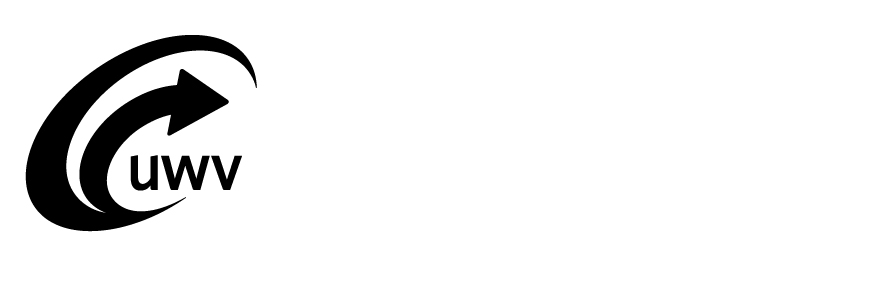 Aanvraag jobcoachAanvraag jobcoachAanvraag jobcoachAanvraag jobcoachAanvraag jobcoachAanvraag jobcoachAanvraag jobcoachAanvraag jobcoachAanvraag jobcoachAanvraag jobcoachAanvraag jobcoachAanvraag jobcoachAanvraag jobcoachAanvraag jobcoachAanvraag jobcoachAanvraag jobcoachAanvraag jobcoachAanvraag jobcoachAanvraag jobcoachAanvraag jobcoachAanvraag jobcoachAanvraag jobcoachAanvraag jobcoachAanvraag jobcoachAanvraag jobcoachAanvraag jobcoachAanvraag jobcoachESF investeert in jouw toekomst	    Europees Sociaal FondsESF investeert in jouw toekomst	    Europees Sociaal FondsESF investeert in jouw toekomst	    Europees Sociaal FondsESF investeert in jouw toekomst	    Europees Sociaal FondsESF investeert in jouw toekomst	    Europees Sociaal FondsESF investeert in jouw toekomst	    Europees Sociaal FondsESF investeert in jouw toekomst	    Europees Sociaal FondsESF investeert in jouw toekomst	    Europees Sociaal FondsESF investeert in jouw toekomst	    Europees Sociaal FondsESF investeert in jouw toekomst	    Europees Sociaal FondsESF investeert in jouw toekomst	    Europees Sociaal FondsESF investeert in jouw toekomst	    Europees Sociaal FondsESF investeert in jouw toekomst	    Europees Sociaal Fonds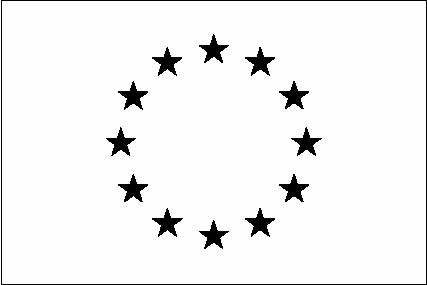 Waarom dit formulier?
Met dit formulier vraagt u toestemming voor ondersteuning 
door een jobcoach op de werkplek of tijdens de proefplaatsing.De vragen in rubriek 1 vult u zelf in. De vragen in rubriek 2 vult 
de werkgever in. De jobcoach vult de vragen in rubriek 3 tot met 7 in. Ten slotte tekenen u, de werkgever en de jobcoach het formulier.
 Dit formulier heeft 2 bijlagen voor de jobcoachDe jobcoach vult de bijlagen 1 en 2 in, en geeft zo aan welke coachingsdoelen hij stelt en hoe hij u gaat ondersteunen.Wat moet u verder meesturen?Met dit formulier stuurt u een kopie mee van:-	uw geldig identiteitsbewijs;-	de arbeidsovereenkomst of proefplaatsingsovereenkomst.
Waarom dit formulier?
Met dit formulier vraagt u toestemming voor ondersteuning 
door een jobcoach op de werkplek of tijdens de proefplaatsing.De vragen in rubriek 1 vult u zelf in. De vragen in rubriek 2 vult 
de werkgever in. De jobcoach vult de vragen in rubriek 3 tot met 7 in. Ten slotte tekenen u, de werkgever en de jobcoach het formulier.
 Dit formulier heeft 2 bijlagen voor de jobcoachDe jobcoach vult de bijlagen 1 en 2 in, en geeft zo aan welke coachingsdoelen hij stelt en hoe hij u gaat ondersteunen.Wat moet u verder meesturen?Met dit formulier stuurt u een kopie mee van:-	uw geldig identiteitsbewijs;-	de arbeidsovereenkomst of proefplaatsingsovereenkomst.
Waarom dit formulier?
Met dit formulier vraagt u toestemming voor ondersteuning 
door een jobcoach op de werkplek of tijdens de proefplaatsing.De vragen in rubriek 1 vult u zelf in. De vragen in rubriek 2 vult 
de werkgever in. De jobcoach vult de vragen in rubriek 3 tot met 7 in. Ten slotte tekenen u, de werkgever en de jobcoach het formulier.
 Dit formulier heeft 2 bijlagen voor de jobcoachDe jobcoach vult de bijlagen 1 en 2 in, en geeft zo aan welke coachingsdoelen hij stelt en hoe hij u gaat ondersteunen.Wat moet u verder meesturen?Met dit formulier stuurt u een kopie mee van:-	uw geldig identiteitsbewijs;-	de arbeidsovereenkomst of proefplaatsingsovereenkomst.
Waarom dit formulier?
Met dit formulier vraagt u toestemming voor ondersteuning 
door een jobcoach op de werkplek of tijdens de proefplaatsing.De vragen in rubriek 1 vult u zelf in. De vragen in rubriek 2 vult 
de werkgever in. De jobcoach vult de vragen in rubriek 3 tot met 7 in. Ten slotte tekenen u, de werkgever en de jobcoach het formulier.
 Dit formulier heeft 2 bijlagen voor de jobcoachDe jobcoach vult de bijlagen 1 en 2 in, en geeft zo aan welke coachingsdoelen hij stelt en hoe hij u gaat ondersteunen.Wat moet u verder meesturen?Met dit formulier stuurt u een kopie mee van:-	uw geldig identiteitsbewijs;-	de arbeidsovereenkomst of proefplaatsingsovereenkomst.
Waarom dit formulier?
Met dit formulier vraagt u toestemming voor ondersteuning 
door een jobcoach op de werkplek of tijdens de proefplaatsing.De vragen in rubriek 1 vult u zelf in. De vragen in rubriek 2 vult 
de werkgever in. De jobcoach vult de vragen in rubriek 3 tot met 7 in. Ten slotte tekenen u, de werkgever en de jobcoach het formulier.
 Dit formulier heeft 2 bijlagen voor de jobcoachDe jobcoach vult de bijlagen 1 en 2 in, en geeft zo aan welke coachingsdoelen hij stelt en hoe hij u gaat ondersteunen.Wat moet u verder meesturen?Met dit formulier stuurt u een kopie mee van:-	uw geldig identiteitsbewijs;-	de arbeidsovereenkomst of proefplaatsingsovereenkomst.
Waarom dit formulier?
Met dit formulier vraagt u toestemming voor ondersteuning 
door een jobcoach op de werkplek of tijdens de proefplaatsing.De vragen in rubriek 1 vult u zelf in. De vragen in rubriek 2 vult 
de werkgever in. De jobcoach vult de vragen in rubriek 3 tot met 7 in. Ten slotte tekenen u, de werkgever en de jobcoach het formulier.
 Dit formulier heeft 2 bijlagen voor de jobcoachDe jobcoach vult de bijlagen 1 en 2 in, en geeft zo aan welke coachingsdoelen hij stelt en hoe hij u gaat ondersteunen.Wat moet u verder meesturen?Met dit formulier stuurt u een kopie mee van:-	uw geldig identiteitsbewijs;-	de arbeidsovereenkomst of proefplaatsingsovereenkomst.
Waarom dit formulier?
Met dit formulier vraagt u toestemming voor ondersteuning 
door een jobcoach op de werkplek of tijdens de proefplaatsing.De vragen in rubriek 1 vult u zelf in. De vragen in rubriek 2 vult 
de werkgever in. De jobcoach vult de vragen in rubriek 3 tot met 7 in. Ten slotte tekenen u, de werkgever en de jobcoach het formulier.
 Dit formulier heeft 2 bijlagen voor de jobcoachDe jobcoach vult de bijlagen 1 en 2 in, en geeft zo aan welke coachingsdoelen hij stelt en hoe hij u gaat ondersteunen.Wat moet u verder meesturen?Met dit formulier stuurt u een kopie mee van:-	uw geldig identiteitsbewijs;-	de arbeidsovereenkomst of proefplaatsingsovereenkomst.
Waarom dit formulier?
Met dit formulier vraagt u toestemming voor ondersteuning 
door een jobcoach op de werkplek of tijdens de proefplaatsing.De vragen in rubriek 1 vult u zelf in. De vragen in rubriek 2 vult 
de werkgever in. De jobcoach vult de vragen in rubriek 3 tot met 7 in. Ten slotte tekenen u, de werkgever en de jobcoach het formulier.
 Dit formulier heeft 2 bijlagen voor de jobcoachDe jobcoach vult de bijlagen 1 en 2 in, en geeft zo aan welke coachingsdoelen hij stelt en hoe hij u gaat ondersteunen.Wat moet u verder meesturen?Met dit formulier stuurt u een kopie mee van:-	uw geldig identiteitsbewijs;-	de arbeidsovereenkomst of proefplaatsingsovereenkomst.
Waarom dit formulier?
Met dit formulier vraagt u toestemming voor ondersteuning 
door een jobcoach op de werkplek of tijdens de proefplaatsing.De vragen in rubriek 1 vult u zelf in. De vragen in rubriek 2 vult 
de werkgever in. De jobcoach vult de vragen in rubriek 3 tot met 7 in. Ten slotte tekenen u, de werkgever en de jobcoach het formulier.
 Dit formulier heeft 2 bijlagen voor de jobcoachDe jobcoach vult de bijlagen 1 en 2 in, en geeft zo aan welke coachingsdoelen hij stelt en hoe hij u gaat ondersteunen.Wat moet u verder meesturen?Met dit formulier stuurt u een kopie mee van:-	uw geldig identiteitsbewijs;-	de arbeidsovereenkomst of proefplaatsingsovereenkomst.
Waarom dit formulier?
Met dit formulier vraagt u toestemming voor ondersteuning 
door een jobcoach op de werkplek of tijdens de proefplaatsing.De vragen in rubriek 1 vult u zelf in. De vragen in rubriek 2 vult 
de werkgever in. De jobcoach vult de vragen in rubriek 3 tot met 7 in. Ten slotte tekenen u, de werkgever en de jobcoach het formulier.
 Dit formulier heeft 2 bijlagen voor de jobcoachDe jobcoach vult de bijlagen 1 en 2 in, en geeft zo aan welke coachingsdoelen hij stelt en hoe hij u gaat ondersteunen.Wat moet u verder meesturen?Met dit formulier stuurt u een kopie mee van:-	uw geldig identiteitsbewijs;-	de arbeidsovereenkomst of proefplaatsingsovereenkomst.
Waarom dit formulier?
Met dit formulier vraagt u toestemming voor ondersteuning 
door een jobcoach op de werkplek of tijdens de proefplaatsing.De vragen in rubriek 1 vult u zelf in. De vragen in rubriek 2 vult 
de werkgever in. De jobcoach vult de vragen in rubriek 3 tot met 7 in. Ten slotte tekenen u, de werkgever en de jobcoach het formulier.
 Dit formulier heeft 2 bijlagen voor de jobcoachDe jobcoach vult de bijlagen 1 en 2 in, en geeft zo aan welke coachingsdoelen hij stelt en hoe hij u gaat ondersteunen.Wat moet u verder meesturen?Met dit formulier stuurt u een kopie mee van:-	uw geldig identiteitsbewijs;-	de arbeidsovereenkomst of proefplaatsingsovereenkomst.
Waarom dit formulier?
Met dit formulier vraagt u toestemming voor ondersteuning 
door een jobcoach op de werkplek of tijdens de proefplaatsing.De vragen in rubriek 1 vult u zelf in. De vragen in rubriek 2 vult 
de werkgever in. De jobcoach vult de vragen in rubriek 3 tot met 7 in. Ten slotte tekenen u, de werkgever en de jobcoach het formulier.
 Dit formulier heeft 2 bijlagen voor de jobcoachDe jobcoach vult de bijlagen 1 en 2 in, en geeft zo aan welke coachingsdoelen hij stelt en hoe hij u gaat ondersteunen.Wat moet u verder meesturen?Met dit formulier stuurt u een kopie mee van:-	uw geldig identiteitsbewijs;-	de arbeidsovereenkomst of proefplaatsingsovereenkomst.
Waarom dit formulier?
Met dit formulier vraagt u toestemming voor ondersteuning 
door een jobcoach op de werkplek of tijdens de proefplaatsing.De vragen in rubriek 1 vult u zelf in. De vragen in rubriek 2 vult 
de werkgever in. De jobcoach vult de vragen in rubriek 3 tot met 7 in. Ten slotte tekenen u, de werkgever en de jobcoach het formulier.
 Dit formulier heeft 2 bijlagen voor de jobcoachDe jobcoach vult de bijlagen 1 en 2 in, en geeft zo aan welke coachingsdoelen hij stelt en hoe hij u gaat ondersteunen.Wat moet u verder meesturen?Met dit formulier stuurt u een kopie mee van:-	uw geldig identiteitsbewijs;-	de arbeidsovereenkomst of proefplaatsingsovereenkomst.
Waarom dit formulier?
Met dit formulier vraagt u toestemming voor ondersteuning 
door een jobcoach op de werkplek of tijdens de proefplaatsing.De vragen in rubriek 1 vult u zelf in. De vragen in rubriek 2 vult 
de werkgever in. De jobcoach vult de vragen in rubriek 3 tot met 7 in. Ten slotte tekenen u, de werkgever en de jobcoach het formulier.
 Dit formulier heeft 2 bijlagen voor de jobcoachDe jobcoach vult de bijlagen 1 en 2 in, en geeft zo aan welke coachingsdoelen hij stelt en hoe hij u gaat ondersteunen.Wat moet u verder meesturen?Met dit formulier stuurt u een kopie mee van:-	uw geldig identiteitsbewijs;-	de arbeidsovereenkomst of proefplaatsingsovereenkomst.
Waarom dit formulier?
Met dit formulier vraagt u toestemming voor ondersteuning 
door een jobcoach op de werkplek of tijdens de proefplaatsing.De vragen in rubriek 1 vult u zelf in. De vragen in rubriek 2 vult 
de werkgever in. De jobcoach vult de vragen in rubriek 3 tot met 7 in. Ten slotte tekenen u, de werkgever en de jobcoach het formulier.
 Dit formulier heeft 2 bijlagen voor de jobcoachDe jobcoach vult de bijlagen 1 en 2 in, en geeft zo aan welke coachingsdoelen hij stelt en hoe hij u gaat ondersteunen.Wat moet u verder meesturen?Met dit formulier stuurt u een kopie mee van:-	uw geldig identiteitsbewijs;-	de arbeidsovereenkomst of proefplaatsingsovereenkomst.
Waarom dit formulier?
Met dit formulier vraagt u toestemming voor ondersteuning 
door een jobcoach op de werkplek of tijdens de proefplaatsing.De vragen in rubriek 1 vult u zelf in. De vragen in rubriek 2 vult 
de werkgever in. De jobcoach vult de vragen in rubriek 3 tot met 7 in. Ten slotte tekenen u, de werkgever en de jobcoach het formulier.
 Dit formulier heeft 2 bijlagen voor de jobcoachDe jobcoach vult de bijlagen 1 en 2 in, en geeft zo aan welke coachingsdoelen hij stelt en hoe hij u gaat ondersteunen.Wat moet u verder meesturen?Met dit formulier stuurt u een kopie mee van:-	uw geldig identiteitsbewijs;-	de arbeidsovereenkomst of proefplaatsingsovereenkomst.
Waarom dit formulier?
Met dit formulier vraagt u toestemming voor ondersteuning 
door een jobcoach op de werkplek of tijdens de proefplaatsing.De vragen in rubriek 1 vult u zelf in. De vragen in rubriek 2 vult 
de werkgever in. De jobcoach vult de vragen in rubriek 3 tot met 7 in. Ten slotte tekenen u, de werkgever en de jobcoach het formulier.
 Dit formulier heeft 2 bijlagen voor de jobcoachDe jobcoach vult de bijlagen 1 en 2 in, en geeft zo aan welke coachingsdoelen hij stelt en hoe hij u gaat ondersteunen.Wat moet u verder meesturen?Met dit formulier stuurt u een kopie mee van:-	uw geldig identiteitsbewijs;-	de arbeidsovereenkomst of proefplaatsingsovereenkomst.
OpsturenStuur het ingevulde en ondertekende formulier met de kopieën en de 2 bijlagen naar de afdeling Voorzieningen van UWV 
waarmee u al contact heeft. Kijk voor het adres van dit kantoor 
op uwv.nl/postcodezoeker.Wanneer krijgt u bericht?U ontvangt een ontvangstbevestiging van de aanvraag. 
Daarin staat wanneer u een beslissing kunt verwachten. Meer informatieU vindt meer informatie op uwv.nl. U kunt ook bellen met UWV Telefoon Werknemers via 0900 – 92 94. Kijk voor de kosten van dit telefoonnummer op uwv.nl/bellen. Als u belt, houd dan uw burgerservicenummer bij de hand. Wij kunnen u dan beter van dienst zijn.
OpsturenStuur het ingevulde en ondertekende formulier met de kopieën en de 2 bijlagen naar de afdeling Voorzieningen van UWV 
waarmee u al contact heeft. Kijk voor het adres van dit kantoor 
op uwv.nl/postcodezoeker.Wanneer krijgt u bericht?U ontvangt een ontvangstbevestiging van de aanvraag. 
Daarin staat wanneer u een beslissing kunt verwachten. Meer informatieU vindt meer informatie op uwv.nl. U kunt ook bellen met UWV Telefoon Werknemers via 0900 – 92 94. Kijk voor de kosten van dit telefoonnummer op uwv.nl/bellen. Als u belt, houd dan uw burgerservicenummer bij de hand. Wij kunnen u dan beter van dienst zijn.
OpsturenStuur het ingevulde en ondertekende formulier met de kopieën en de 2 bijlagen naar de afdeling Voorzieningen van UWV 
waarmee u al contact heeft. Kijk voor het adres van dit kantoor 
op uwv.nl/postcodezoeker.Wanneer krijgt u bericht?U ontvangt een ontvangstbevestiging van de aanvraag. 
Daarin staat wanneer u een beslissing kunt verwachten. Meer informatieU vindt meer informatie op uwv.nl. U kunt ook bellen met UWV Telefoon Werknemers via 0900 – 92 94. Kijk voor de kosten van dit telefoonnummer op uwv.nl/bellen. Als u belt, houd dan uw burgerservicenummer bij de hand. Wij kunnen u dan beter van dienst zijn.
OpsturenStuur het ingevulde en ondertekende formulier met de kopieën en de 2 bijlagen naar de afdeling Voorzieningen van UWV 
waarmee u al contact heeft. Kijk voor het adres van dit kantoor 
op uwv.nl/postcodezoeker.Wanneer krijgt u bericht?U ontvangt een ontvangstbevestiging van de aanvraag. 
Daarin staat wanneer u een beslissing kunt verwachten. Meer informatieU vindt meer informatie op uwv.nl. U kunt ook bellen met UWV Telefoon Werknemers via 0900 – 92 94. Kijk voor de kosten van dit telefoonnummer op uwv.nl/bellen. Als u belt, houd dan uw burgerservicenummer bij de hand. Wij kunnen u dan beter van dienst zijn.
OpsturenStuur het ingevulde en ondertekende formulier met de kopieën en de 2 bijlagen naar de afdeling Voorzieningen van UWV 
waarmee u al contact heeft. Kijk voor het adres van dit kantoor 
op uwv.nl/postcodezoeker.Wanneer krijgt u bericht?U ontvangt een ontvangstbevestiging van de aanvraag. 
Daarin staat wanneer u een beslissing kunt verwachten. Meer informatieU vindt meer informatie op uwv.nl. U kunt ook bellen met UWV Telefoon Werknemers via 0900 – 92 94. Kijk voor de kosten van dit telefoonnummer op uwv.nl/bellen. Als u belt, houd dan uw burgerservicenummer bij de hand. Wij kunnen u dan beter van dienst zijn.
OpsturenStuur het ingevulde en ondertekende formulier met de kopieën en de 2 bijlagen naar de afdeling Voorzieningen van UWV 
waarmee u al contact heeft. Kijk voor het adres van dit kantoor 
op uwv.nl/postcodezoeker.Wanneer krijgt u bericht?U ontvangt een ontvangstbevestiging van de aanvraag. 
Daarin staat wanneer u een beslissing kunt verwachten. Meer informatieU vindt meer informatie op uwv.nl. U kunt ook bellen met UWV Telefoon Werknemers via 0900 – 92 94. Kijk voor de kosten van dit telefoonnummer op uwv.nl/bellen. Als u belt, houd dan uw burgerservicenummer bij de hand. Wij kunnen u dan beter van dienst zijn.
OpsturenStuur het ingevulde en ondertekende formulier met de kopieën en de 2 bijlagen naar de afdeling Voorzieningen van UWV 
waarmee u al contact heeft. Kijk voor het adres van dit kantoor 
op uwv.nl/postcodezoeker.Wanneer krijgt u bericht?U ontvangt een ontvangstbevestiging van de aanvraag. 
Daarin staat wanneer u een beslissing kunt verwachten. Meer informatieU vindt meer informatie op uwv.nl. U kunt ook bellen met UWV Telefoon Werknemers via 0900 – 92 94. Kijk voor de kosten van dit telefoonnummer op uwv.nl/bellen. Als u belt, houd dan uw burgerservicenummer bij de hand. Wij kunnen u dan beter van dienst zijn.
OpsturenStuur het ingevulde en ondertekende formulier met de kopieën en de 2 bijlagen naar de afdeling Voorzieningen van UWV 
waarmee u al contact heeft. Kijk voor het adres van dit kantoor 
op uwv.nl/postcodezoeker.Wanneer krijgt u bericht?U ontvangt een ontvangstbevestiging van de aanvraag. 
Daarin staat wanneer u een beslissing kunt verwachten. Meer informatieU vindt meer informatie op uwv.nl. U kunt ook bellen met UWV Telefoon Werknemers via 0900 – 92 94. Kijk voor de kosten van dit telefoonnummer op uwv.nl/bellen. Als u belt, houd dan uw burgerservicenummer bij de hand. Wij kunnen u dan beter van dienst zijn.
OpsturenStuur het ingevulde en ondertekende formulier met de kopieën en de 2 bijlagen naar de afdeling Voorzieningen van UWV 
waarmee u al contact heeft. Kijk voor het adres van dit kantoor 
op uwv.nl/postcodezoeker.Wanneer krijgt u bericht?U ontvangt een ontvangstbevestiging van de aanvraag. 
Daarin staat wanneer u een beslissing kunt verwachten. Meer informatieU vindt meer informatie op uwv.nl. U kunt ook bellen met UWV Telefoon Werknemers via 0900 – 92 94. Kijk voor de kosten van dit telefoonnummer op uwv.nl/bellen. Als u belt, houd dan uw burgerservicenummer bij de hand. Wij kunnen u dan beter van dienst zijn.
OpsturenStuur het ingevulde en ondertekende formulier met de kopieën en de 2 bijlagen naar de afdeling Voorzieningen van UWV 
waarmee u al contact heeft. Kijk voor het adres van dit kantoor 
op uwv.nl/postcodezoeker.Wanneer krijgt u bericht?U ontvangt een ontvangstbevestiging van de aanvraag. 
Daarin staat wanneer u een beslissing kunt verwachten. Meer informatieU vindt meer informatie op uwv.nl. U kunt ook bellen met UWV Telefoon Werknemers via 0900 – 92 94. Kijk voor de kosten van dit telefoonnummer op uwv.nl/bellen. Als u belt, houd dan uw burgerservicenummer bij de hand. Wij kunnen u dan beter van dienst zijn.
OpsturenStuur het ingevulde en ondertekende formulier met de kopieën en de 2 bijlagen naar de afdeling Voorzieningen van UWV 
waarmee u al contact heeft. Kijk voor het adres van dit kantoor 
op uwv.nl/postcodezoeker.Wanneer krijgt u bericht?U ontvangt een ontvangstbevestiging van de aanvraag. 
Daarin staat wanneer u een beslissing kunt verwachten. Meer informatieU vindt meer informatie op uwv.nl. U kunt ook bellen met UWV Telefoon Werknemers via 0900 – 92 94. Kijk voor de kosten van dit telefoonnummer op uwv.nl/bellen. Als u belt, houd dan uw burgerservicenummer bij de hand. Wij kunnen u dan beter van dienst zijn.
OpsturenStuur het ingevulde en ondertekende formulier met de kopieën en de 2 bijlagen naar de afdeling Voorzieningen van UWV 
waarmee u al contact heeft. Kijk voor het adres van dit kantoor 
op uwv.nl/postcodezoeker.Wanneer krijgt u bericht?U ontvangt een ontvangstbevestiging van de aanvraag. 
Daarin staat wanneer u een beslissing kunt verwachten. Meer informatieU vindt meer informatie op uwv.nl. U kunt ook bellen met UWV Telefoon Werknemers via 0900 – 92 94. Kijk voor de kosten van dit telefoonnummer op uwv.nl/bellen. Als u belt, houd dan uw burgerservicenummer bij de hand. Wij kunnen u dan beter van dienst zijn.
OpsturenStuur het ingevulde en ondertekende formulier met de kopieën en de 2 bijlagen naar de afdeling Voorzieningen van UWV 
waarmee u al contact heeft. Kijk voor het adres van dit kantoor 
op uwv.nl/postcodezoeker.Wanneer krijgt u bericht?U ontvangt een ontvangstbevestiging van de aanvraag. 
Daarin staat wanneer u een beslissing kunt verwachten. Meer informatieU vindt meer informatie op uwv.nl. U kunt ook bellen met UWV Telefoon Werknemers via 0900 – 92 94. Kijk voor de kosten van dit telefoonnummer op uwv.nl/bellen. Als u belt, houd dan uw burgerservicenummer bij de hand. Wij kunnen u dan beter van dienst zijn.
OpsturenStuur het ingevulde en ondertekende formulier met de kopieën en de 2 bijlagen naar de afdeling Voorzieningen van UWV 
waarmee u al contact heeft. Kijk voor het adres van dit kantoor 
op uwv.nl/postcodezoeker.Wanneer krijgt u bericht?U ontvangt een ontvangstbevestiging van de aanvraag. 
Daarin staat wanneer u een beslissing kunt verwachten. Meer informatieU vindt meer informatie op uwv.nl. U kunt ook bellen met UWV Telefoon Werknemers via 0900 – 92 94. Kijk voor de kosten van dit telefoonnummer op uwv.nl/bellen. Als u belt, houd dan uw burgerservicenummer bij de hand. Wij kunnen u dan beter van dienst zijn.
OpsturenStuur het ingevulde en ondertekende formulier met de kopieën en de 2 bijlagen naar de afdeling Voorzieningen van UWV 
waarmee u al contact heeft. Kijk voor het adres van dit kantoor 
op uwv.nl/postcodezoeker.Wanneer krijgt u bericht?U ontvangt een ontvangstbevestiging van de aanvraag. 
Daarin staat wanneer u een beslissing kunt verwachten. Meer informatieU vindt meer informatie op uwv.nl. U kunt ook bellen met UWV Telefoon Werknemers via 0900 – 92 94. Kijk voor de kosten van dit telefoonnummer op uwv.nl/bellen. Als u belt, houd dan uw burgerservicenummer bij de hand. Wij kunnen u dan beter van dienst zijn.
OpsturenStuur het ingevulde en ondertekende formulier met de kopieën en de 2 bijlagen naar de afdeling Voorzieningen van UWV 
waarmee u al contact heeft. Kijk voor het adres van dit kantoor 
op uwv.nl/postcodezoeker.Wanneer krijgt u bericht?U ontvangt een ontvangstbevestiging van de aanvraag. 
Daarin staat wanneer u een beslissing kunt verwachten. Meer informatieU vindt meer informatie op uwv.nl. U kunt ook bellen met UWV Telefoon Werknemers via 0900 – 92 94. Kijk voor de kosten van dit telefoonnummer op uwv.nl/bellen. Als u belt, houd dan uw burgerservicenummer bij de hand. Wij kunnen u dan beter van dienst zijn.
OpsturenStuur het ingevulde en ondertekende formulier met de kopieën en de 2 bijlagen naar de afdeling Voorzieningen van UWV 
waarmee u al contact heeft. Kijk voor het adres van dit kantoor 
op uwv.nl/postcodezoeker.Wanneer krijgt u bericht?U ontvangt een ontvangstbevestiging van de aanvraag. 
Daarin staat wanneer u een beslissing kunt verwachten. Meer informatieU vindt meer informatie op uwv.nl. U kunt ook bellen met UWV Telefoon Werknemers via 0900 – 92 94. Kijk voor de kosten van dit telefoonnummer op uwv.nl/bellen. Als u belt, houd dan uw burgerservicenummer bij de hand. Wij kunnen u dan beter van dienst zijn.
OpsturenStuur het ingevulde en ondertekende formulier met de kopieën en de 2 bijlagen naar de afdeling Voorzieningen van UWV 
waarmee u al contact heeft. Kijk voor het adres van dit kantoor 
op uwv.nl/postcodezoeker.Wanneer krijgt u bericht?U ontvangt een ontvangstbevestiging van de aanvraag. 
Daarin staat wanneer u een beslissing kunt verwachten. Meer informatieU vindt meer informatie op uwv.nl. U kunt ook bellen met UWV Telefoon Werknemers via 0900 – 92 94. Kijk voor de kosten van dit telefoonnummer op uwv.nl/bellen. Als u belt, houd dan uw burgerservicenummer bij de hand. Wij kunnen u dan beter van dienst zijn.
OpsturenStuur het ingevulde en ondertekende formulier met de kopieën en de 2 bijlagen naar de afdeling Voorzieningen van UWV 
waarmee u al contact heeft. Kijk voor het adres van dit kantoor 
op uwv.nl/postcodezoeker.Wanneer krijgt u bericht?U ontvangt een ontvangstbevestiging van de aanvraag. 
Daarin staat wanneer u een beslissing kunt verwachten. Meer informatieU vindt meer informatie op uwv.nl. U kunt ook bellen met UWV Telefoon Werknemers via 0900 – 92 94. Kijk voor de kosten van dit telefoonnummer op uwv.nl/bellen. Als u belt, houd dan uw burgerservicenummer bij de hand. Wij kunnen u dan beter van dienst zijn.
OpsturenStuur het ingevulde en ondertekende formulier met de kopieën en de 2 bijlagen naar de afdeling Voorzieningen van UWV 
waarmee u al contact heeft. Kijk voor het adres van dit kantoor 
op uwv.nl/postcodezoeker.Wanneer krijgt u bericht?U ontvangt een ontvangstbevestiging van de aanvraag. 
Daarin staat wanneer u een beslissing kunt verwachten. Meer informatieU vindt meer informatie op uwv.nl. U kunt ook bellen met UWV Telefoon Werknemers via 0900 – 92 94. Kijk voor de kosten van dit telefoonnummer op uwv.nl/bellen. Als u belt, houd dan uw burgerservicenummer bij de hand. Wij kunnen u dan beter van dienst zijn.
OpsturenStuur het ingevulde en ondertekende formulier met de kopieën en de 2 bijlagen naar de afdeling Voorzieningen van UWV 
waarmee u al contact heeft. Kijk voor het adres van dit kantoor 
op uwv.nl/postcodezoeker.Wanneer krijgt u bericht?U ontvangt een ontvangstbevestiging van de aanvraag. 
Daarin staat wanneer u een beslissing kunt verwachten. Meer informatieU vindt meer informatie op uwv.nl. U kunt ook bellen met UWV Telefoon Werknemers via 0900 – 92 94. Kijk voor de kosten van dit telefoonnummer op uwv.nl/bellen. Als u belt, houd dan uw burgerservicenummer bij de hand. Wij kunnen u dan beter van dienst zijn.
OpsturenStuur het ingevulde en ondertekende formulier met de kopieën en de 2 bijlagen naar de afdeling Voorzieningen van UWV 
waarmee u al contact heeft. Kijk voor het adres van dit kantoor 
op uwv.nl/postcodezoeker.Wanneer krijgt u bericht?U ontvangt een ontvangstbevestiging van de aanvraag. 
Daarin staat wanneer u een beslissing kunt verwachten. Meer informatieU vindt meer informatie op uwv.nl. U kunt ook bellen met UWV Telefoon Werknemers via 0900 – 92 94. Kijk voor de kosten van dit telefoonnummer op uwv.nl/bellen. Als u belt, houd dan uw burgerservicenummer bij de hand. Wij kunnen u dan beter van dienst zijn.
OpsturenStuur het ingevulde en ondertekende formulier met de kopieën en de 2 bijlagen naar de afdeling Voorzieningen van UWV 
waarmee u al contact heeft. Kijk voor het adres van dit kantoor 
op uwv.nl/postcodezoeker.Wanneer krijgt u bericht?U ontvangt een ontvangstbevestiging van de aanvraag. 
Daarin staat wanneer u een beslissing kunt verwachten. Meer informatieU vindt meer informatie op uwv.nl. U kunt ook bellen met UWV Telefoon Werknemers via 0900 – 92 94. Kijk voor de kosten van dit telefoonnummer op uwv.nl/bellen. Als u belt, houd dan uw burgerservicenummer bij de hand. Wij kunnen u dan beter van dienst zijn.
OpsturenStuur het ingevulde en ondertekende formulier met de kopieën en de 2 bijlagen naar de afdeling Voorzieningen van UWV 
waarmee u al contact heeft. Kijk voor het adres van dit kantoor 
op uwv.nl/postcodezoeker.Wanneer krijgt u bericht?U ontvangt een ontvangstbevestiging van de aanvraag. 
Daarin staat wanneer u een beslissing kunt verwachten. Meer informatieU vindt meer informatie op uwv.nl. U kunt ook bellen met UWV Telefoon Werknemers via 0900 – 92 94. Kijk voor de kosten van dit telefoonnummer op uwv.nl/bellen. Als u belt, houd dan uw burgerservicenummer bij de hand. Wij kunnen u dan beter van dienst zijn.
OpsturenStuur het ingevulde en ondertekende formulier met de kopieën en de 2 bijlagen naar de afdeling Voorzieningen van UWV 
waarmee u al contact heeft. Kijk voor het adres van dit kantoor 
op uwv.nl/postcodezoeker.Wanneer krijgt u bericht?U ontvangt een ontvangstbevestiging van de aanvraag. 
Daarin staat wanneer u een beslissing kunt verwachten. Meer informatieU vindt meer informatie op uwv.nl. U kunt ook bellen met UWV Telefoon Werknemers via 0900 – 92 94. Kijk voor de kosten van dit telefoonnummer op uwv.nl/bellen. Als u belt, houd dan uw burgerservicenummer bij de hand. Wij kunnen u dan beter van dienst zijn.
In te vullen door u1Uw gegevensUw gegevensUw gegevensUw gegevensUw gegevensUw gegevensUw gegevensUw gegevensUw gegevensUw gegevensUw gegevensUw gegevensUw gegevensUw gegevensUw gegevensUw gegevensUw gegevensUw gegevensUw gegevensUw gegevensUw gegevensUw gegevensUw gegevensUw gegevensUw gegevensUw gegevensUw gegevensUw gegevensUw gegevensUw gegevensUw gegevensUw gegevensUw gegevensUw gegevensUw gegevensUw gegevensUw gegevensUw gegevensUw gegevensUw gegevens1.11.1Voorletters en voornaamVoorletters en voornaamVoorlettersVoorlettersVoorlettersVoornaamVoornaamVoornaamVoornaam1.21.2Tussenvoegsel en achternaamTussenvoegsel en achternaamGebruikt u de achternaam van uw partner? Vul dan ook uw geboortenaam in.Gebruikt u de achternaam van uw partner? Vul dan ook uw geboortenaam in.Gebruikt u de achternaam van uw partner? Vul dan ook uw geboortenaam in.Gebruikt u de achternaam van uw partner? Vul dan ook uw geboortenaam in.Gebruikt u de achternaam van uw partner? Vul dan ook uw geboortenaam in.Gebruikt u de achternaam van uw partner? Vul dan ook uw geboortenaam in.Gebruikt u de achternaam van uw partner? Vul dan ook uw geboortenaam in.Gebruikt u de achternaam van uw partner? Vul dan ook uw geboortenaam in.Gebruikt u de achternaam van uw partner? Vul dan ook uw geboortenaam in.Gebruikt u de achternaam van uw partner? Vul dan ook uw geboortenaam in.Gebruikt u de achternaam van uw partner? Vul dan ook uw geboortenaam in.Gebruikt u de achternaam van uw partner? Vul dan ook uw geboortenaam in.Gebruikt u de achternaam van uw partner? Vul dan ook uw geboortenaam in.Gebruikt u de achternaam van uw partner? Vul dan ook uw geboortenaam in.Gebruikt u de achternaam van uw partner? Vul dan ook uw geboortenaam in.Gebruikt u de achternaam van uw partner? Vul dan ook uw geboortenaam in.Gebruikt u de achternaam van uw partner? Vul dan ook uw geboortenaam in.Gebruikt u de achternaam van uw partner? Vul dan ook uw geboortenaam in.Gebruikt u de achternaam van uw partner? Vul dan ook uw geboortenaam in.Gebruikt u de achternaam van uw partner? Vul dan ook uw geboortenaam in.Gebruikt u de achternaam van uw partner? Vul dan ook uw geboortenaam in.Gebruikt u de achternaam van uw partner? Vul dan ook uw geboortenaam in.Gebruikt u de achternaam van uw partner? Vul dan ook uw geboortenaam in.Gebruikt u de achternaam van uw partner? Vul dan ook uw geboortenaam in.Gebruikt u de achternaam van uw partner? Vul dan ook uw geboortenaam in.Gebruikt u de achternaam van uw partner? Vul dan ook uw geboortenaam in.Gebruikt u de achternaam van uw partner? Vul dan ook uw geboortenaam in.Gebruikt u de achternaam van uw partner? Vul dan ook uw geboortenaam in.Gebruikt u de achternaam van uw partner? Vul dan ook uw geboortenaam in.Gebruikt u de achternaam van uw partner? Vul dan ook uw geboortenaam in.Gebruikt u de achternaam van uw partner? Vul dan ook uw geboortenaam in.Gebruikt u de achternaam van uw partner? Vul dan ook uw geboortenaam in.Gebruikt u de achternaam van uw partner? Vul dan ook uw geboortenaam in.Gebruikt u de achternaam van uw partner? Vul dan ook uw geboortenaam in.Gebruikt u de achternaam van uw partner? Vul dan ook uw geboortenaam in.Gebruikt u de achternaam van uw partner? Vul dan ook uw geboortenaam in.Gebruikt u de achternaam van uw partner? Vul dan ook uw geboortenaam in.Gebruikt u de achternaam van uw partner? Vul dan ook uw geboortenaam in.Gebruikt u de achternaam van uw partner? Vul dan ook uw geboortenaam in.Gebruikt u de achternaam van uw partner? Vul dan ook uw geboortenaam in.1.21.2Tussenvoegsel en achternaamTussenvoegsel en achternaam1.21.2Tussenvoegsel en achternaamTussenvoegsel en achternaam1.31.3AdresAdres1.41.4Postcode en plaatsPostcode en plaats1.51.5GeboortedatumGeboortedatum1.61.6BurgerservicenummerBurgerservicenummer	Voeg een kopie toe van een paspoort of identiteitskaart.
Een rijbewijs is geen geldig identiteitsbewijs.	Voeg een kopie toe van een paspoort of identiteitskaart.
Een rijbewijs is geen geldig identiteitsbewijs.	Voeg een kopie toe van een paspoort of identiteitskaart.
Een rijbewijs is geen geldig identiteitsbewijs.	Voeg een kopie toe van een paspoort of identiteitskaart.
Een rijbewijs is geen geldig identiteitsbewijs.	Voeg een kopie toe van een paspoort of identiteitskaart.
Een rijbewijs is geen geldig identiteitsbewijs.	Voeg een kopie toe van een paspoort of identiteitskaart.
Een rijbewijs is geen geldig identiteitsbewijs.	Voeg een kopie toe van een paspoort of identiteitskaart.
Een rijbewijs is geen geldig identiteitsbewijs.	Voeg een kopie toe van een paspoort of identiteitskaart.
Een rijbewijs is geen geldig identiteitsbewijs.	Voeg een kopie toe van een paspoort of identiteitskaart.
Een rijbewijs is geen geldig identiteitsbewijs.	Voeg een kopie toe van een paspoort of identiteitskaart.
Een rijbewijs is geen geldig identiteitsbewijs.	Voeg een kopie toe van een paspoort of identiteitskaart.
Een rijbewijs is geen geldig identiteitsbewijs.	Voeg een kopie toe van een paspoort of identiteitskaart.
Een rijbewijs is geen geldig identiteitsbewijs.	Voeg een kopie toe van een paspoort of identiteitskaart.
Een rijbewijs is geen geldig identiteitsbewijs.	Voeg een kopie toe van een paspoort of identiteitskaart.
Een rijbewijs is geen geldig identiteitsbewijs.	Voeg een kopie toe van een paspoort of identiteitskaart.
Een rijbewijs is geen geldig identiteitsbewijs.	Voeg een kopie toe van een paspoort of identiteitskaart.
Een rijbewijs is geen geldig identiteitsbewijs.	Voeg een kopie toe van een paspoort of identiteitskaart.
Een rijbewijs is geen geldig identiteitsbewijs.	Voeg een kopie toe van een paspoort of identiteitskaart.
Een rijbewijs is geen geldig identiteitsbewijs.	Voeg een kopie toe van een paspoort of identiteitskaart.
Een rijbewijs is geen geldig identiteitsbewijs.	Voeg een kopie toe van een paspoort of identiteitskaart.
Een rijbewijs is geen geldig identiteitsbewijs.	Voeg een kopie toe van een paspoort of identiteitskaart.
Een rijbewijs is geen geldig identiteitsbewijs.	Voeg een kopie toe van een paspoort of identiteitskaart.
Een rijbewijs is geen geldig identiteitsbewijs.1.61.6BurgerservicenummerBurgerservicenummer	Voeg een kopie toe van een paspoort of identiteitskaart.
Een rijbewijs is geen geldig identiteitsbewijs.	Voeg een kopie toe van een paspoort of identiteitskaart.
Een rijbewijs is geen geldig identiteitsbewijs.	Voeg een kopie toe van een paspoort of identiteitskaart.
Een rijbewijs is geen geldig identiteitsbewijs.	Voeg een kopie toe van een paspoort of identiteitskaart.
Een rijbewijs is geen geldig identiteitsbewijs.	Voeg een kopie toe van een paspoort of identiteitskaart.
Een rijbewijs is geen geldig identiteitsbewijs.	Voeg een kopie toe van een paspoort of identiteitskaart.
Een rijbewijs is geen geldig identiteitsbewijs.	Voeg een kopie toe van een paspoort of identiteitskaart.
Een rijbewijs is geen geldig identiteitsbewijs.	Voeg een kopie toe van een paspoort of identiteitskaart.
Een rijbewijs is geen geldig identiteitsbewijs.	Voeg een kopie toe van een paspoort of identiteitskaart.
Een rijbewijs is geen geldig identiteitsbewijs.	Voeg een kopie toe van een paspoort of identiteitskaart.
Een rijbewijs is geen geldig identiteitsbewijs.	Voeg een kopie toe van een paspoort of identiteitskaart.
Een rijbewijs is geen geldig identiteitsbewijs.	Voeg een kopie toe van een paspoort of identiteitskaart.
Een rijbewijs is geen geldig identiteitsbewijs.	Voeg een kopie toe van een paspoort of identiteitskaart.
Een rijbewijs is geen geldig identiteitsbewijs.	Voeg een kopie toe van een paspoort of identiteitskaart.
Een rijbewijs is geen geldig identiteitsbewijs.	Voeg een kopie toe van een paspoort of identiteitskaart.
Een rijbewijs is geen geldig identiteitsbewijs.	Voeg een kopie toe van een paspoort of identiteitskaart.
Een rijbewijs is geen geldig identiteitsbewijs.	Voeg een kopie toe van een paspoort of identiteitskaart.
Een rijbewijs is geen geldig identiteitsbewijs.	Voeg een kopie toe van een paspoort of identiteitskaart.
Een rijbewijs is geen geldig identiteitsbewijs.	Voeg een kopie toe van een paspoort of identiteitskaart.
Een rijbewijs is geen geldig identiteitsbewijs.	Voeg een kopie toe van een paspoort of identiteitskaart.
Een rijbewijs is geen geldig identiteitsbewijs.	Voeg een kopie toe van een paspoort of identiteitskaart.
Een rijbewijs is geen geldig identiteitsbewijs.	Voeg een kopie toe van een paspoort of identiteitskaart.
Een rijbewijs is geen geldig identiteitsbewijs.1.71.7Telefoonnummer waarop u overdag bereikbaar bent.Telefoonnummer waarop u overdag bereikbaar bent.1.71.7Telefoonnummer waarop u overdag bereikbaar bent.Telefoonnummer waarop u overdag bereikbaar bent.1.81.8E-mailadresE-mailadresIn te vullen door werkgever2Gegevens werkgeverGegevens werkgeverGegevens werkgeverGegevens werkgeverGegevens werkgeverGegevens werkgeverGegevens werkgeverGegevens werkgeverGegevens werkgeverGegevens werkgeverGegevens werkgeverGegevens werkgeverGegevens werkgeverGegevens werkgeverGegevens werkgeverGegevens werkgeverGegevens werkgeverGegevens werkgeverGegevens werkgeverGegevens werkgeverGegevens werkgeverGegevens werkgeverGegevens werkgeverGegevens werkgeverGegevens werkgeverGegevens werkgeverGegevens werkgeverGegevens werkgeverGegevens werkgeverGegevens werkgeverGegevens werkgeverGegevens werkgeverGegevens werkgeverGegevens werkgeverGegevens werkgeverGegevens werkgeverGegevens werkgeverGegevens werkgeverGegevens werkgeverGegevens werkgever2.12.1BedrijfsnaamBedrijfsnaam2.22.2BezoekadresBezoekadres2.32.3Postcode en vestigingsplaatsPostcode en vestigingsplaats2.42.4ContactpersoonContactpersoon Man Man Man Man Vrouw Vrouw Vrouw2.52.5Telefoonnummer contactpersoonTelefoonnummer contactpersoon2.62.6Naam begeleider op de werkvloerNaam begeleider op de werkvloer Man Man Man Man Vrouw Vrouw Vrouw2.72.7Functie begeleider op de werkvloerFunctie begeleider op de werkvloer2.82.8Is er meer dan een werknemer in dienst die begeleid wordt door een jobcoach?Is er meer dan een werknemer in dienst die begeleid wordt door een jobcoach? JaGeef aan hoeveel medewerkers JaGeef aan hoeveel medewerkers JaGeef aan hoeveel medewerkers JaGeef aan hoeveel medewerkers JaGeef aan hoeveel medewerkers JaGeef aan hoeveel medewerkers JaGeef aan hoeveel medewerkers JaGeef aan hoeveel medewerkers JaGeef aan hoeveel medewerkers JaGeef aan hoeveel medewerkers JaGeef aan hoeveel medewerkers JaGeef aan hoeveel medewerkers JaGeef aan hoeveel medewerkers JaGeef aan hoeveel medewerkers JaGeef aan hoeveel medewerkers JaGeef aan hoeveel medewerkers JaGeef aan hoeveel medewerkers JaGeef aan hoeveel medewerkers JaGeef aan hoeveel medewerkers JaGeef aan hoeveel medewerkers JaGeef aan hoeveel medewerkers JaGeef aan hoeveel medewerkers2.82.8Is er meer dan een werknemer in dienst die begeleid wordt door een jobcoach?Is er meer dan een werknemer in dienst die begeleid wordt door een jobcoach? Nee Nee Nee Nee Nee Nee Nee Nee Nee Nee Nee Nee Nee Nee Nee Nee Nee Nee Nee Nee Nee Nee Nee Nee Nee Nee Nee Nee Nee Nee Nee Nee Nee Nee Nee Nee Nee Nee Nee Nee2.92.9Door welke jobcoachorganisaties worden zij begeleid?Door welke jobcoachorganisaties worden zij begeleid?2.92.9Door welke jobcoachorganisaties worden zij begeleid?Door welke jobcoachorganisaties worden zij begeleid?In te vullen door jobcoach3Gegevens jobcoachorganisatieGegevens jobcoachorganisatieGegevens jobcoachorganisatieGegevens jobcoachorganisatieGegevens jobcoachorganisatieGegevens jobcoachorganisatieGegevens jobcoachorganisatieGegevens jobcoachorganisatieGegevens jobcoachorganisatieGegevens jobcoachorganisatieGegevens jobcoachorganisatieGegevens jobcoachorganisatieGegevens jobcoachorganisatieGegevens jobcoachorganisatieGegevens jobcoachorganisatieGegevens jobcoachorganisatieGegevens jobcoachorganisatieGegevens jobcoachorganisatieGegevens jobcoachorganisatieGegevens jobcoachorganisatieGegevens jobcoachorganisatieGegevens jobcoachorganisatieGegevens jobcoachorganisatieGegevens jobcoachorganisatieGegevens jobcoachorganisatieGegevens jobcoachorganisatieGegevens jobcoachorganisatieGegevens jobcoachorganisatieGegevens jobcoachorganisatieGegevens jobcoachorganisatieGegevens jobcoachorganisatieGegevens jobcoachorganisatieGegevens jobcoachorganisatieGegevens jobcoachorganisatieGegevens jobcoachorganisatieGegevens jobcoachorganisatieGegevens jobcoachorganisatieGegevens jobcoachorganisatieGegevens jobcoachorganisatieGegevens jobcoachorganisatie3.13.1Naam jobcoachorganisatieNaam jobcoachorganisatie3.23.2Naam jobcoachNaam jobcoach Man Man Man Man Vrouw Vrouw3.33.3Telefoonnummer jobcoachTelefoonnummer jobcoach3.43.4E-mailadres jobcoachE-mailadres jobcoach4ArbeidsovereenkomstArbeidsovereenkomstArbeidsovereenkomstArbeidsovereenkomstArbeidsovereenkomstArbeidsovereenkomstArbeidsovereenkomstArbeidsovereenkomstArbeidsovereenkomstArbeidsovereenkomstArbeidsovereenkomstArbeidsovereenkomstArbeidsovereenkomstArbeidsovereenkomstArbeidsovereenkomstArbeidsovereenkomstArbeidsovereenkomstArbeidsovereenkomstArbeidsovereenkomstArbeidsovereenkomstArbeidsovereenkomstArbeidsovereenkomstArbeidsovereenkomstArbeidsovereenkomstArbeidsovereenkomstArbeidsovereenkomstArbeidsovereenkomstArbeidsovereenkomstArbeidsovereenkomstArbeidsovereenkomstArbeidsovereenkomstArbeidsovereenkomstArbeidsovereenkomstArbeidsovereenkomstArbeidsovereenkomstArbeidsovereenkomstArbeidsovereenkomstArbeidsovereenkomstArbeidsovereenkomstArbeidsovereenkomst4.14.1Welk type functie betreft het?Welk type functie betreft het? Een bestaande functie Een functie die op maat is gemaakt Een bestaande functie Een functie die op maat is gemaakt Een bestaande functie Een functie die op maat is gemaakt Een bestaande functie Een functie die op maat is gemaakt Een bestaande functie Een functie die op maat is gemaakt Een bestaande functie Een functie die op maat is gemaakt Een bestaande functie Een functie die op maat is gemaakt Een bestaande functie Een functie die op maat is gemaakt Een bestaande functie Een functie die op maat is gemaakt Een bestaande functie Een functie die op maat is gemaakt Een bestaande functie Een functie die op maat is gemaakt Een bestaande functie Een functie die op maat is gemaakt Een bestaande functie Een functie die op maat is gemaakt Een bestaande functie Een functie die op maat is gemaakt Een bestaande functie Een functie die op maat is gemaakt Een bestaande functie Een functie die op maat is gemaakt Een bestaande functie Een functie die op maat is gemaakt Een bestaande functie Een functie die op maat is gemaakt Een bestaande functie Een functie die op maat is gemaakt Een bestaande functie Een functie die op maat is gemaakt Een bestaande functie Een functie die op maat is gemaakt Een bestaande functie Een functie die op maat is gemaakt Een bestaande functie Een functie die op maat is gemaakt Een bestaande functie Een functie die op maat is gemaakt Een bestaande functie Een functie die op maat is gemaakt Een bestaande functie Een functie die op maat is gemaakt Een bestaande functie Een functie die op maat is gemaakt Een bestaande functie Een functie die op maat is gemaakt Een bestaande functie Een functie die op maat is gemaakt Een bestaande functie Een functie die op maat is gemaakt Een bestaande functie Een functie die op maat is gemaakt Een bestaande functie Een functie die op maat is gemaakt Een bestaande functie Een functie die op maat is gemaakt Een bestaande functie Een functie die op maat is gemaakt Een bestaande functie Een functie die op maat is gemaakt Een bestaande functie Een functie die op maat is gemaakt Een bestaande functie Een functie die op maat is gemaakt Een bestaande functie Een functie die op maat is gemaakt Een bestaande functie Een functie die op maat is gemaakt Een bestaande functie Een functie die op maat is gemaakt4.24.2Hoeveel uur gaat de klant per week werken?Hoeveel uur gaat de klant per week werken?  uur  uur  uur  uur  uur  uur  uur  uur  uur  uur  uur  uur  uur  uur  uur  uur  uur  uur  uur  uur  uur  uur  uur  uur  uur  uur  uur  uur  uur  uur  uur  uur  uur4.24.2Hoeveel uur gaat de klant per week werken?Hoeveel uur gaat de klant per week werken?4.34.3Heeft de klant al een arbeidsovereenkomst of proefplaatsingsovereenkomst?Heeft de klant al een arbeidsovereenkomst of proefplaatsingsovereenkomst? JaStuur een kopie van de arbeidsovereenkomst of proefplaatsingsovereenkomst mee. NeeStuur zo snel mogelijk een kopie van de arbeidsovereenkomst of 	proefplaatsingsovereenkomst mee. JaStuur een kopie van de arbeidsovereenkomst of proefplaatsingsovereenkomst mee. NeeStuur zo snel mogelijk een kopie van de arbeidsovereenkomst of 	proefplaatsingsovereenkomst mee. JaStuur een kopie van de arbeidsovereenkomst of proefplaatsingsovereenkomst mee. NeeStuur zo snel mogelijk een kopie van de arbeidsovereenkomst of 	proefplaatsingsovereenkomst mee. JaStuur een kopie van de arbeidsovereenkomst of proefplaatsingsovereenkomst mee. NeeStuur zo snel mogelijk een kopie van de arbeidsovereenkomst of 	proefplaatsingsovereenkomst mee. JaStuur een kopie van de arbeidsovereenkomst of proefplaatsingsovereenkomst mee. NeeStuur zo snel mogelijk een kopie van de arbeidsovereenkomst of 	proefplaatsingsovereenkomst mee. JaStuur een kopie van de arbeidsovereenkomst of proefplaatsingsovereenkomst mee. NeeStuur zo snel mogelijk een kopie van de arbeidsovereenkomst of 	proefplaatsingsovereenkomst mee. JaStuur een kopie van de arbeidsovereenkomst of proefplaatsingsovereenkomst mee. NeeStuur zo snel mogelijk een kopie van de arbeidsovereenkomst of 	proefplaatsingsovereenkomst mee. JaStuur een kopie van de arbeidsovereenkomst of proefplaatsingsovereenkomst mee. NeeStuur zo snel mogelijk een kopie van de arbeidsovereenkomst of 	proefplaatsingsovereenkomst mee. JaStuur een kopie van de arbeidsovereenkomst of proefplaatsingsovereenkomst mee. NeeStuur zo snel mogelijk een kopie van de arbeidsovereenkomst of 	proefplaatsingsovereenkomst mee. JaStuur een kopie van de arbeidsovereenkomst of proefplaatsingsovereenkomst mee. NeeStuur zo snel mogelijk een kopie van de arbeidsovereenkomst of 	proefplaatsingsovereenkomst mee. JaStuur een kopie van de arbeidsovereenkomst of proefplaatsingsovereenkomst mee. NeeStuur zo snel mogelijk een kopie van de arbeidsovereenkomst of 	proefplaatsingsovereenkomst mee. JaStuur een kopie van de arbeidsovereenkomst of proefplaatsingsovereenkomst mee. NeeStuur zo snel mogelijk een kopie van de arbeidsovereenkomst of 	proefplaatsingsovereenkomst mee. JaStuur een kopie van de arbeidsovereenkomst of proefplaatsingsovereenkomst mee. NeeStuur zo snel mogelijk een kopie van de arbeidsovereenkomst of 	proefplaatsingsovereenkomst mee. JaStuur een kopie van de arbeidsovereenkomst of proefplaatsingsovereenkomst mee. NeeStuur zo snel mogelijk een kopie van de arbeidsovereenkomst of 	proefplaatsingsovereenkomst mee. JaStuur een kopie van de arbeidsovereenkomst of proefplaatsingsovereenkomst mee. NeeStuur zo snel mogelijk een kopie van de arbeidsovereenkomst of 	proefplaatsingsovereenkomst mee. JaStuur een kopie van de arbeidsovereenkomst of proefplaatsingsovereenkomst mee. NeeStuur zo snel mogelijk een kopie van de arbeidsovereenkomst of 	proefplaatsingsovereenkomst mee. JaStuur een kopie van de arbeidsovereenkomst of proefplaatsingsovereenkomst mee. NeeStuur zo snel mogelijk een kopie van de arbeidsovereenkomst of 	proefplaatsingsovereenkomst mee. JaStuur een kopie van de arbeidsovereenkomst of proefplaatsingsovereenkomst mee. NeeStuur zo snel mogelijk een kopie van de arbeidsovereenkomst of 	proefplaatsingsovereenkomst mee. JaStuur een kopie van de arbeidsovereenkomst of proefplaatsingsovereenkomst mee. NeeStuur zo snel mogelijk een kopie van de arbeidsovereenkomst of 	proefplaatsingsovereenkomst mee. JaStuur een kopie van de arbeidsovereenkomst of proefplaatsingsovereenkomst mee. NeeStuur zo snel mogelijk een kopie van de arbeidsovereenkomst of 	proefplaatsingsovereenkomst mee. JaStuur een kopie van de arbeidsovereenkomst of proefplaatsingsovereenkomst mee. NeeStuur zo snel mogelijk een kopie van de arbeidsovereenkomst of 	proefplaatsingsovereenkomst mee. JaStuur een kopie van de arbeidsovereenkomst of proefplaatsingsovereenkomst mee. NeeStuur zo snel mogelijk een kopie van de arbeidsovereenkomst of 	proefplaatsingsovereenkomst mee. JaStuur een kopie van de arbeidsovereenkomst of proefplaatsingsovereenkomst mee. NeeStuur zo snel mogelijk een kopie van de arbeidsovereenkomst of 	proefplaatsingsovereenkomst mee. JaStuur een kopie van de arbeidsovereenkomst of proefplaatsingsovereenkomst mee. NeeStuur zo snel mogelijk een kopie van de arbeidsovereenkomst of 	proefplaatsingsovereenkomst mee. JaStuur een kopie van de arbeidsovereenkomst of proefplaatsingsovereenkomst mee. NeeStuur zo snel mogelijk een kopie van de arbeidsovereenkomst of 	proefplaatsingsovereenkomst mee. JaStuur een kopie van de arbeidsovereenkomst of proefplaatsingsovereenkomst mee. NeeStuur zo snel mogelijk een kopie van de arbeidsovereenkomst of 	proefplaatsingsovereenkomst mee. JaStuur een kopie van de arbeidsovereenkomst of proefplaatsingsovereenkomst mee. NeeStuur zo snel mogelijk een kopie van de arbeidsovereenkomst of 	proefplaatsingsovereenkomst mee. JaStuur een kopie van de arbeidsovereenkomst of proefplaatsingsovereenkomst mee. NeeStuur zo snel mogelijk een kopie van de arbeidsovereenkomst of 	proefplaatsingsovereenkomst mee. JaStuur een kopie van de arbeidsovereenkomst of proefplaatsingsovereenkomst mee. NeeStuur zo snel mogelijk een kopie van de arbeidsovereenkomst of 	proefplaatsingsovereenkomst mee. JaStuur een kopie van de arbeidsovereenkomst of proefplaatsingsovereenkomst mee. NeeStuur zo snel mogelijk een kopie van de arbeidsovereenkomst of 	proefplaatsingsovereenkomst mee. JaStuur een kopie van de arbeidsovereenkomst of proefplaatsingsovereenkomst mee. NeeStuur zo snel mogelijk een kopie van de arbeidsovereenkomst of 	proefplaatsingsovereenkomst mee. JaStuur een kopie van de arbeidsovereenkomst of proefplaatsingsovereenkomst mee. NeeStuur zo snel mogelijk een kopie van de arbeidsovereenkomst of 	proefplaatsingsovereenkomst mee. JaStuur een kopie van de arbeidsovereenkomst of proefplaatsingsovereenkomst mee. NeeStuur zo snel mogelijk een kopie van de arbeidsovereenkomst of 	proefplaatsingsovereenkomst mee. JaStuur een kopie van de arbeidsovereenkomst of proefplaatsingsovereenkomst mee. NeeStuur zo snel mogelijk een kopie van de arbeidsovereenkomst of 	proefplaatsingsovereenkomst mee. JaStuur een kopie van de arbeidsovereenkomst of proefplaatsingsovereenkomst mee. NeeStuur zo snel mogelijk een kopie van de arbeidsovereenkomst of 	proefplaatsingsovereenkomst mee. JaStuur een kopie van de arbeidsovereenkomst of proefplaatsingsovereenkomst mee. NeeStuur zo snel mogelijk een kopie van de arbeidsovereenkomst of 	proefplaatsingsovereenkomst mee. JaStuur een kopie van de arbeidsovereenkomst of proefplaatsingsovereenkomst mee. NeeStuur zo snel mogelijk een kopie van de arbeidsovereenkomst of 	proefplaatsingsovereenkomst mee. JaStuur een kopie van de arbeidsovereenkomst of proefplaatsingsovereenkomst mee. NeeStuur zo snel mogelijk een kopie van de arbeidsovereenkomst of 	proefplaatsingsovereenkomst mee. JaStuur een kopie van de arbeidsovereenkomst of proefplaatsingsovereenkomst mee. NeeStuur zo snel mogelijk een kopie van de arbeidsovereenkomst of 	proefplaatsingsovereenkomst mee. JaStuur een kopie van de arbeidsovereenkomst of proefplaatsingsovereenkomst mee. NeeStuur zo snel mogelijk een kopie van de arbeidsovereenkomst of 	proefplaatsingsovereenkomst mee.4.44.4Geschatte brutoloonwaardeGeschatte brutoloonwaarde  %  %  %  %  %  %  %  %  %  %  %  %  %  %  %  %  %  %  %  %  %  %  %  %  %  %  %  %  %  %  %  %  %5BegeleidingsbehoefteBegeleidingsbehoefteBegeleidingsbehoefteBegeleidingsbehoefteBegeleidingsbehoefteBegeleidingsbehoefteBegeleidingsbehoefteBegeleidingsbehoefteBegeleidingsbehoefteBegeleidingsbehoefteBegeleidingsbehoefteBegeleidingsbehoefteBegeleidingsbehoefteBegeleidingsbehoefteBegeleidingsbehoefteBegeleidingsbehoefteBegeleidingsbehoefteBegeleidingsbehoefteBegeleidingsbehoefteBegeleidingsbehoefteBegeleidingsbehoefteBegeleidingsbehoefteBegeleidingsbehoefteBegeleidingsbehoefteBegeleidingsbehoefteBegeleidingsbehoefteBegeleidingsbehoefteBegeleidingsbehoefteBegeleidingsbehoefteBegeleidingsbehoefteBegeleidingsbehoefteBegeleidingsbehoefteBegeleidingsbehoefteBegeleidingsbehoefteBegeleidingsbehoefteBegeleidingsbehoefteBegeleidingsbehoefteBegeleidingsbehoefteBegeleidingsbehoefteBegeleidingsbehoefte5.15.1Voorstel begeleidingsregimeVoorstel begeleidingsregimeDe jobcoach mag een klant maximaal 10% van de werkuren begeleiden. Alleen in uitzonderlijke gevallen is het intensieve begeleidingsregime toegestaan. 
Als de jobcoach deze optie kiest, moet hij deze hieronder toelichten.
De jobcoach mag een klant maximaal 10% van de werkuren begeleiden. Alleen in uitzonderlijke gevallen is het intensieve begeleidingsregime toegestaan. 
Als de jobcoach deze optie kiest, moet hij deze hieronder toelichten.
De jobcoach mag een klant maximaal 10% van de werkuren begeleiden. Alleen in uitzonderlijke gevallen is het intensieve begeleidingsregime toegestaan. 
Als de jobcoach deze optie kiest, moet hij deze hieronder toelichten.
De jobcoach mag een klant maximaal 10% van de werkuren begeleiden. Alleen in uitzonderlijke gevallen is het intensieve begeleidingsregime toegestaan. 
Als de jobcoach deze optie kiest, moet hij deze hieronder toelichten.
De jobcoach mag een klant maximaal 10% van de werkuren begeleiden. Alleen in uitzonderlijke gevallen is het intensieve begeleidingsregime toegestaan. 
Als de jobcoach deze optie kiest, moet hij deze hieronder toelichten.
De jobcoach mag een klant maximaal 10% van de werkuren begeleiden. Alleen in uitzonderlijke gevallen is het intensieve begeleidingsregime toegestaan. 
Als de jobcoach deze optie kiest, moet hij deze hieronder toelichten.
De jobcoach mag een klant maximaal 10% van de werkuren begeleiden. Alleen in uitzonderlijke gevallen is het intensieve begeleidingsregime toegestaan. 
Als de jobcoach deze optie kiest, moet hij deze hieronder toelichten.
De jobcoach mag een klant maximaal 10% van de werkuren begeleiden. Alleen in uitzonderlijke gevallen is het intensieve begeleidingsregime toegestaan. 
Als de jobcoach deze optie kiest, moet hij deze hieronder toelichten.
De jobcoach mag een klant maximaal 10% van de werkuren begeleiden. Alleen in uitzonderlijke gevallen is het intensieve begeleidingsregime toegestaan. 
Als de jobcoach deze optie kiest, moet hij deze hieronder toelichten.
De jobcoach mag een klant maximaal 10% van de werkuren begeleiden. Alleen in uitzonderlijke gevallen is het intensieve begeleidingsregime toegestaan. 
Als de jobcoach deze optie kiest, moet hij deze hieronder toelichten.
De jobcoach mag een klant maximaal 10% van de werkuren begeleiden. Alleen in uitzonderlijke gevallen is het intensieve begeleidingsregime toegestaan. 
Als de jobcoach deze optie kiest, moet hij deze hieronder toelichten.
De jobcoach mag een klant maximaal 10% van de werkuren begeleiden. Alleen in uitzonderlijke gevallen is het intensieve begeleidingsregime toegestaan. 
Als de jobcoach deze optie kiest, moet hij deze hieronder toelichten.
De jobcoach mag een klant maximaal 10% van de werkuren begeleiden. Alleen in uitzonderlijke gevallen is het intensieve begeleidingsregime toegestaan. 
Als de jobcoach deze optie kiest, moet hij deze hieronder toelichten.
De jobcoach mag een klant maximaal 10% van de werkuren begeleiden. Alleen in uitzonderlijke gevallen is het intensieve begeleidingsregime toegestaan. 
Als de jobcoach deze optie kiest, moet hij deze hieronder toelichten.
De jobcoach mag een klant maximaal 10% van de werkuren begeleiden. Alleen in uitzonderlijke gevallen is het intensieve begeleidingsregime toegestaan. 
Als de jobcoach deze optie kiest, moet hij deze hieronder toelichten.
De jobcoach mag een klant maximaal 10% van de werkuren begeleiden. Alleen in uitzonderlijke gevallen is het intensieve begeleidingsregime toegestaan. 
Als de jobcoach deze optie kiest, moet hij deze hieronder toelichten.
De jobcoach mag een klant maximaal 10% van de werkuren begeleiden. Alleen in uitzonderlijke gevallen is het intensieve begeleidingsregime toegestaan. 
Als de jobcoach deze optie kiest, moet hij deze hieronder toelichten.
De jobcoach mag een klant maximaal 10% van de werkuren begeleiden. Alleen in uitzonderlijke gevallen is het intensieve begeleidingsregime toegestaan. 
Als de jobcoach deze optie kiest, moet hij deze hieronder toelichten.
De jobcoach mag een klant maximaal 10% van de werkuren begeleiden. Alleen in uitzonderlijke gevallen is het intensieve begeleidingsregime toegestaan. 
Als de jobcoach deze optie kiest, moet hij deze hieronder toelichten.
De jobcoach mag een klant maximaal 10% van de werkuren begeleiden. Alleen in uitzonderlijke gevallen is het intensieve begeleidingsregime toegestaan. 
Als de jobcoach deze optie kiest, moet hij deze hieronder toelichten.
De jobcoach mag een klant maximaal 10% van de werkuren begeleiden. Alleen in uitzonderlijke gevallen is het intensieve begeleidingsregime toegestaan. 
Als de jobcoach deze optie kiest, moet hij deze hieronder toelichten.
De jobcoach mag een klant maximaal 10% van de werkuren begeleiden. Alleen in uitzonderlijke gevallen is het intensieve begeleidingsregime toegestaan. 
Als de jobcoach deze optie kiest, moet hij deze hieronder toelichten.
De jobcoach mag een klant maximaal 10% van de werkuren begeleiden. Alleen in uitzonderlijke gevallen is het intensieve begeleidingsregime toegestaan. 
Als de jobcoach deze optie kiest, moet hij deze hieronder toelichten.
De jobcoach mag een klant maximaal 10% van de werkuren begeleiden. Alleen in uitzonderlijke gevallen is het intensieve begeleidingsregime toegestaan. 
Als de jobcoach deze optie kiest, moet hij deze hieronder toelichten.
De jobcoach mag een klant maximaal 10% van de werkuren begeleiden. Alleen in uitzonderlijke gevallen is het intensieve begeleidingsregime toegestaan. 
Als de jobcoach deze optie kiest, moet hij deze hieronder toelichten.
De jobcoach mag een klant maximaal 10% van de werkuren begeleiden. Alleen in uitzonderlijke gevallen is het intensieve begeleidingsregime toegestaan. 
Als de jobcoach deze optie kiest, moet hij deze hieronder toelichten.
De jobcoach mag een klant maximaal 10% van de werkuren begeleiden. Alleen in uitzonderlijke gevallen is het intensieve begeleidingsregime toegestaan. 
Als de jobcoach deze optie kiest, moet hij deze hieronder toelichten.
De jobcoach mag een klant maximaal 10% van de werkuren begeleiden. Alleen in uitzonderlijke gevallen is het intensieve begeleidingsregime toegestaan. 
Als de jobcoach deze optie kiest, moet hij deze hieronder toelichten.
De jobcoach mag een klant maximaal 10% van de werkuren begeleiden. Alleen in uitzonderlijke gevallen is het intensieve begeleidingsregime toegestaan. 
Als de jobcoach deze optie kiest, moet hij deze hieronder toelichten.
De jobcoach mag een klant maximaal 10% van de werkuren begeleiden. Alleen in uitzonderlijke gevallen is het intensieve begeleidingsregime toegestaan. 
Als de jobcoach deze optie kiest, moet hij deze hieronder toelichten.
De jobcoach mag een klant maximaal 10% van de werkuren begeleiden. Alleen in uitzonderlijke gevallen is het intensieve begeleidingsregime toegestaan. 
Als de jobcoach deze optie kiest, moet hij deze hieronder toelichten.
De jobcoach mag een klant maximaal 10% van de werkuren begeleiden. Alleen in uitzonderlijke gevallen is het intensieve begeleidingsregime toegestaan. 
Als de jobcoach deze optie kiest, moet hij deze hieronder toelichten.
De jobcoach mag een klant maximaal 10% van de werkuren begeleiden. Alleen in uitzonderlijke gevallen is het intensieve begeleidingsregime toegestaan. 
Als de jobcoach deze optie kiest, moet hij deze hieronder toelichten.
De jobcoach mag een klant maximaal 10% van de werkuren begeleiden. Alleen in uitzonderlijke gevallen is het intensieve begeleidingsregime toegestaan. 
Als de jobcoach deze optie kiest, moet hij deze hieronder toelichten.
De jobcoach mag een klant maximaal 10% van de werkuren begeleiden. Alleen in uitzonderlijke gevallen is het intensieve begeleidingsregime toegestaan. 
Als de jobcoach deze optie kiest, moet hij deze hieronder toelichten.
De jobcoach mag een klant maximaal 10% van de werkuren begeleiden. Alleen in uitzonderlijke gevallen is het intensieve begeleidingsregime toegestaan. 
Als de jobcoach deze optie kiest, moet hij deze hieronder toelichten.
De jobcoach mag een klant maximaal 10% van de werkuren begeleiden. Alleen in uitzonderlijke gevallen is het intensieve begeleidingsregime toegestaan. 
Als de jobcoach deze optie kiest, moet hij deze hieronder toelichten.
De jobcoach mag een klant maximaal 10% van de werkuren begeleiden. Alleen in uitzonderlijke gevallen is het intensieve begeleidingsregime toegestaan. 
Als de jobcoach deze optie kiest, moet hij deze hieronder toelichten.
De jobcoach mag een klant maximaal 10% van de werkuren begeleiden. Alleen in uitzonderlijke gevallen is het intensieve begeleidingsregime toegestaan. 
Als de jobcoach deze optie kiest, moet hij deze hieronder toelichten.
De jobcoach mag een klant maximaal 10% van de werkuren begeleiden. Alleen in uitzonderlijke gevallen is het intensieve begeleidingsregime toegestaan. 
Als de jobcoach deze optie kiest, moet hij deze hieronder toelichten.
 Zeer licht Licht Midden Intensief Zeer licht Licht Midden Intensief Zeer licht Licht Midden Intensief Zeer licht Licht Midden Intensief3,006,0010,0015,003,006,0010,0015,003,006,0010,0015,003,006,0010,0015,003,006,0010,0015,003,006,0010,0015,00% van de werkuren% van de werkuren% van de werkuren% van de werkurenGeef een toelichting.% van de werkuren% van de werkuren% van de werkuren% van de werkurenGeef een toelichting.% van de werkuren% van de werkuren% van de werkuren% van de werkurenGeef een toelichting.% van de werkuren% van de werkuren% van de werkuren% van de werkurenGeef een toelichting.% van de werkuren% van de werkuren% van de werkuren% van de werkurenGeef een toelichting.% van de werkuren% van de werkuren% van de werkuren% van de werkurenGeef een toelichting.% van de werkuren% van de werkuren% van de werkuren% van de werkurenGeef een toelichting.% van de werkuren% van de werkuren% van de werkuren% van de werkurenGeef een toelichting.% van de werkuren% van de werkuren% van de werkuren% van de werkurenGeef een toelichting.% van de werkuren% van de werkuren% van de werkuren% van de werkurenGeef een toelichting.% van de werkuren% van de werkuren% van de werkuren% van de werkurenGeef een toelichting.% van de werkuren% van de werkuren% van de werkuren% van de werkurenGeef een toelichting.% van de werkuren% van de werkuren% van de werkuren% van de werkurenGeef een toelichting.% van de werkuren% van de werkuren% van de werkuren% van de werkurenGeef een toelichting.% van de werkuren% van de werkuren% van de werkuren% van de werkurenGeef een toelichting.% van de werkuren% van de werkuren% van de werkuren% van de werkurenGeef een toelichting.% van de werkuren% van de werkuren% van de werkuren% van de werkurenGeef een toelichting.% van de werkuren% van de werkuren% van de werkuren% van de werkurenGeef een toelichting.% van de werkuren% van de werkuren% van de werkuren% van de werkurenGeef een toelichting.% van de werkuren% van de werkuren% van de werkuren% van de werkurenGeef een toelichting.% van de werkuren% van de werkuren% van de werkuren% van de werkurenGeef een toelichting.% van de werkuren% van de werkuren% van de werkuren% van de werkurenGeef een toelichting.% van de werkuren% van de werkuren% van de werkuren% van de werkurenGeef een toelichting.% van de werkuren% van de werkuren% van de werkuren% van de werkurenGeef een toelichting.% van de werkuren% van de werkuren% van de werkuren% van de werkurenGeef een toelichting.% van de werkuren% van de werkuren% van de werkuren% van de werkurenGeef een toelichting.% van de werkuren% van de werkuren% van de werkuren% van de werkurenGeef een toelichting.% van de werkuren% van de werkuren% van de werkuren% van de werkurenGeef een toelichting.% van de werkuren% van de werkuren% van de werkuren% van de werkurenGeef een toelichting.Toelichting intensieve begeleiding Toelichting intensieve begeleiding Toelichting intensieve begeleiding Toelichting intensieve begeleiding Toelichting intensieve begeleiding Toelichting intensieve begeleiding Toelichting intensieve begeleiding Toelichting intensieve begeleiding Toelichting intensieve begeleiding Toelichting intensieve begeleiding Toelichting intensieve begeleiding Toelichting intensieve begeleiding Toelichting intensieve begeleiding Toelichting intensieve begeleiding Toelichting intensieve begeleiding Toelichting intensieve begeleiding Toelichting intensieve begeleiding Toelichting intensieve begeleiding Toelichting intensieve begeleiding Toelichting intensieve begeleiding Toelichting intensieve begeleiding Toelichting intensieve begeleiding Toelichting intensieve begeleiding Toelichting intensieve begeleiding Toelichting intensieve begeleiding Toelichting intensieve begeleiding Toelichting intensieve begeleiding Toelichting intensieve begeleiding Toelichting intensieve begeleiding Toelichting intensieve begeleiding Toelichting intensieve begeleiding Toelichting intensieve begeleiding Toelichting intensieve begeleiding Toelichting intensieve begeleiding Toelichting intensieve begeleiding Toelichting intensieve begeleiding Toelichting intensieve begeleiding Toelichting intensieve begeleiding 5.25.2Datum waarop de begeleiding begintDatum waarop de begeleiding begint=6Voorstel urenbudgetVoorstel urenbudgetVoorstel urenbudgetVoorstel urenbudgetVoorstel urenbudgetVoorstel urenbudgetVoorstel urenbudgetVoorstel urenbudgetVoorstel urenbudgetVoorstel urenbudgetVoorstel urenbudgetVoorstel urenbudgetVoorstel urenbudgetVoorstel urenbudgetVoorstel urenbudgetVoorstel urenbudgetVoorstel urenbudgetVoorstel urenbudgetVoorstel urenbudgetVoorstel urenbudgetVoorstel urenbudgetVoorstel urenbudgetVoorstel urenbudgetVoorstel urenbudgetVoorstel urenbudgetVoorstel urenbudgetVoorstel urenbudgetVoorstel urenbudgetVoorstel urenbudgetVoorstel urenbudgetVoorstel urenbudgetVoorstel urenbudgetVoorstel urenbudgetVoorstel urenbudgetVoorstel urenbudgetVoorstel urenbudgetVoorstel urenbudgetVoorstel urenbudgetVoorstel urenbudgetVoorstel urenbudgetGeef hieronder het budget aan voor de komende coachingsperiode. Dit berekent u op de volgende manier:
Percentage begeleidingsregime x uren dienstverband per week x 24 weken x uurtarief (+ btw, indien van toepassing).  U kunt het voorstel ook in de vorm van een voorschotfactuur indienen Let op: rond de aantallen en bedragen niet af, maar neem ook de decimalen mee in uw berekening.Geef hieronder het budget aan voor de komende coachingsperiode. Dit berekent u op de volgende manier:
Percentage begeleidingsregime x uren dienstverband per week x 24 weken x uurtarief (+ btw, indien van toepassing).  U kunt het voorstel ook in de vorm van een voorschotfactuur indienen Let op: rond de aantallen en bedragen niet af, maar neem ook de decimalen mee in uw berekening.Geef hieronder het budget aan voor de komende coachingsperiode. Dit berekent u op de volgende manier:
Percentage begeleidingsregime x uren dienstverband per week x 24 weken x uurtarief (+ btw, indien van toepassing).  U kunt het voorstel ook in de vorm van een voorschotfactuur indienen Let op: rond de aantallen en bedragen niet af, maar neem ook de decimalen mee in uw berekening.Geef hieronder het budget aan voor de komende coachingsperiode. Dit berekent u op de volgende manier:
Percentage begeleidingsregime x uren dienstverband per week x 24 weken x uurtarief (+ btw, indien van toepassing).  U kunt het voorstel ook in de vorm van een voorschotfactuur indienen Let op: rond de aantallen en bedragen niet af, maar neem ook de decimalen mee in uw berekening.Geef hieronder het budget aan voor de komende coachingsperiode. Dit berekent u op de volgende manier:
Percentage begeleidingsregime x uren dienstverband per week x 24 weken x uurtarief (+ btw, indien van toepassing).  U kunt het voorstel ook in de vorm van een voorschotfactuur indienen Let op: rond de aantallen en bedragen niet af, maar neem ook de decimalen mee in uw berekening.Geef hieronder het budget aan voor de komende coachingsperiode. Dit berekent u op de volgende manier:
Percentage begeleidingsregime x uren dienstverband per week x 24 weken x uurtarief (+ btw, indien van toepassing).  U kunt het voorstel ook in de vorm van een voorschotfactuur indienen Let op: rond de aantallen en bedragen niet af, maar neem ook de decimalen mee in uw berekening.Geef hieronder het budget aan voor de komende coachingsperiode. Dit berekent u op de volgende manier:
Percentage begeleidingsregime x uren dienstverband per week x 24 weken x uurtarief (+ btw, indien van toepassing).  U kunt het voorstel ook in de vorm van een voorschotfactuur indienen Let op: rond de aantallen en bedragen niet af, maar neem ook de decimalen mee in uw berekening.Geef hieronder het budget aan voor de komende coachingsperiode. Dit berekent u op de volgende manier:
Percentage begeleidingsregime x uren dienstverband per week x 24 weken x uurtarief (+ btw, indien van toepassing).  U kunt het voorstel ook in de vorm van een voorschotfactuur indienen Let op: rond de aantallen en bedragen niet af, maar neem ook de decimalen mee in uw berekening.Geef hieronder het budget aan voor de komende coachingsperiode. Dit berekent u op de volgende manier:
Percentage begeleidingsregime x uren dienstverband per week x 24 weken x uurtarief (+ btw, indien van toepassing).  U kunt het voorstel ook in de vorm van een voorschotfactuur indienen Let op: rond de aantallen en bedragen niet af, maar neem ook de decimalen mee in uw berekening.Geef hieronder het budget aan voor de komende coachingsperiode. Dit berekent u op de volgende manier:
Percentage begeleidingsregime x uren dienstverband per week x 24 weken x uurtarief (+ btw, indien van toepassing).  U kunt het voorstel ook in de vorm van een voorschotfactuur indienen Let op: rond de aantallen en bedragen niet af, maar neem ook de decimalen mee in uw berekening.Geef hieronder het budget aan voor de komende coachingsperiode. Dit berekent u op de volgende manier:
Percentage begeleidingsregime x uren dienstverband per week x 24 weken x uurtarief (+ btw, indien van toepassing).  U kunt het voorstel ook in de vorm van een voorschotfactuur indienen Let op: rond de aantallen en bedragen niet af, maar neem ook de decimalen mee in uw berekening.Geef hieronder het budget aan voor de komende coachingsperiode. Dit berekent u op de volgende manier:
Percentage begeleidingsregime x uren dienstverband per week x 24 weken x uurtarief (+ btw, indien van toepassing).  U kunt het voorstel ook in de vorm van een voorschotfactuur indienen Let op: rond de aantallen en bedragen niet af, maar neem ook de decimalen mee in uw berekening.Geef hieronder het budget aan voor de komende coachingsperiode. Dit berekent u op de volgende manier:
Percentage begeleidingsregime x uren dienstverband per week x 24 weken x uurtarief (+ btw, indien van toepassing).  U kunt het voorstel ook in de vorm van een voorschotfactuur indienen Let op: rond de aantallen en bedragen niet af, maar neem ook de decimalen mee in uw berekening.Geef hieronder het budget aan voor de komende coachingsperiode. Dit berekent u op de volgende manier:
Percentage begeleidingsregime x uren dienstverband per week x 24 weken x uurtarief (+ btw, indien van toepassing).  U kunt het voorstel ook in de vorm van een voorschotfactuur indienen Let op: rond de aantallen en bedragen niet af, maar neem ook de decimalen mee in uw berekening.Geef hieronder het budget aan voor de komende coachingsperiode. Dit berekent u op de volgende manier:
Percentage begeleidingsregime x uren dienstverband per week x 24 weken x uurtarief (+ btw, indien van toepassing).  U kunt het voorstel ook in de vorm van een voorschotfactuur indienen Let op: rond de aantallen en bedragen niet af, maar neem ook de decimalen mee in uw berekening.Geef hieronder het budget aan voor de komende coachingsperiode. Dit berekent u op de volgende manier:
Percentage begeleidingsregime x uren dienstverband per week x 24 weken x uurtarief (+ btw, indien van toepassing).  U kunt het voorstel ook in de vorm van een voorschotfactuur indienen Let op: rond de aantallen en bedragen niet af, maar neem ook de decimalen mee in uw berekening.Geef hieronder het budget aan voor de komende coachingsperiode. Dit berekent u op de volgende manier:
Percentage begeleidingsregime x uren dienstverband per week x 24 weken x uurtarief (+ btw, indien van toepassing).  U kunt het voorstel ook in de vorm van een voorschotfactuur indienen Let op: rond de aantallen en bedragen niet af, maar neem ook de decimalen mee in uw berekening.Geef hieronder het budget aan voor de komende coachingsperiode. Dit berekent u op de volgende manier:
Percentage begeleidingsregime x uren dienstverband per week x 24 weken x uurtarief (+ btw, indien van toepassing).  U kunt het voorstel ook in de vorm van een voorschotfactuur indienen Let op: rond de aantallen en bedragen niet af, maar neem ook de decimalen mee in uw berekening.Geef hieronder het budget aan voor de komende coachingsperiode. Dit berekent u op de volgende manier:
Percentage begeleidingsregime x uren dienstverband per week x 24 weken x uurtarief (+ btw, indien van toepassing).  U kunt het voorstel ook in de vorm van een voorschotfactuur indienen Let op: rond de aantallen en bedragen niet af, maar neem ook de decimalen mee in uw berekening.Geef hieronder het budget aan voor de komende coachingsperiode. Dit berekent u op de volgende manier:
Percentage begeleidingsregime x uren dienstverband per week x 24 weken x uurtarief (+ btw, indien van toepassing).  U kunt het voorstel ook in de vorm van een voorschotfactuur indienen Let op: rond de aantallen en bedragen niet af, maar neem ook de decimalen mee in uw berekening.Geef hieronder het budget aan voor de komende coachingsperiode. Dit berekent u op de volgende manier:
Percentage begeleidingsregime x uren dienstverband per week x 24 weken x uurtarief (+ btw, indien van toepassing).  U kunt het voorstel ook in de vorm van een voorschotfactuur indienen Let op: rond de aantallen en bedragen niet af, maar neem ook de decimalen mee in uw berekening.Geef hieronder het budget aan voor de komende coachingsperiode. Dit berekent u op de volgende manier:
Percentage begeleidingsregime x uren dienstverband per week x 24 weken x uurtarief (+ btw, indien van toepassing).  U kunt het voorstel ook in de vorm van een voorschotfactuur indienen Let op: rond de aantallen en bedragen niet af, maar neem ook de decimalen mee in uw berekening.Geef hieronder het budget aan voor de komende coachingsperiode. Dit berekent u op de volgende manier:
Percentage begeleidingsregime x uren dienstverband per week x 24 weken x uurtarief (+ btw, indien van toepassing).  U kunt het voorstel ook in de vorm van een voorschotfactuur indienen Let op: rond de aantallen en bedragen niet af, maar neem ook de decimalen mee in uw berekening.Geef hieronder het budget aan voor de komende coachingsperiode. Dit berekent u op de volgende manier:
Percentage begeleidingsregime x uren dienstverband per week x 24 weken x uurtarief (+ btw, indien van toepassing).  U kunt het voorstel ook in de vorm van een voorschotfactuur indienen Let op: rond de aantallen en bedragen niet af, maar neem ook de decimalen mee in uw berekening.Geef hieronder het budget aan voor de komende coachingsperiode. Dit berekent u op de volgende manier:
Percentage begeleidingsregime x uren dienstverband per week x 24 weken x uurtarief (+ btw, indien van toepassing).  U kunt het voorstel ook in de vorm van een voorschotfactuur indienen Let op: rond de aantallen en bedragen niet af, maar neem ook de decimalen mee in uw berekening.Geef hieronder het budget aan voor de komende coachingsperiode. Dit berekent u op de volgende manier:
Percentage begeleidingsregime x uren dienstverband per week x 24 weken x uurtarief (+ btw, indien van toepassing).  U kunt het voorstel ook in de vorm van een voorschotfactuur indienen Let op: rond de aantallen en bedragen niet af, maar neem ook de decimalen mee in uw berekening.Geef hieronder het budget aan voor de komende coachingsperiode. Dit berekent u op de volgende manier:
Percentage begeleidingsregime x uren dienstverband per week x 24 weken x uurtarief (+ btw, indien van toepassing).  U kunt het voorstel ook in de vorm van een voorschotfactuur indienen Let op: rond de aantallen en bedragen niet af, maar neem ook de decimalen mee in uw berekening.Geef hieronder het budget aan voor de komende coachingsperiode. Dit berekent u op de volgende manier:
Percentage begeleidingsregime x uren dienstverband per week x 24 weken x uurtarief (+ btw, indien van toepassing).  U kunt het voorstel ook in de vorm van een voorschotfactuur indienen Let op: rond de aantallen en bedragen niet af, maar neem ook de decimalen mee in uw berekening.Geef hieronder het budget aan voor de komende coachingsperiode. Dit berekent u op de volgende manier:
Percentage begeleidingsregime x uren dienstverband per week x 24 weken x uurtarief (+ btw, indien van toepassing).  U kunt het voorstel ook in de vorm van een voorschotfactuur indienen Let op: rond de aantallen en bedragen niet af, maar neem ook de decimalen mee in uw berekening.Geef hieronder het budget aan voor de komende coachingsperiode. Dit berekent u op de volgende manier:
Percentage begeleidingsregime x uren dienstverband per week x 24 weken x uurtarief (+ btw, indien van toepassing).  U kunt het voorstel ook in de vorm van een voorschotfactuur indienen Let op: rond de aantallen en bedragen niet af, maar neem ook de decimalen mee in uw berekening.Geef hieronder het budget aan voor de komende coachingsperiode. Dit berekent u op de volgende manier:
Percentage begeleidingsregime x uren dienstverband per week x 24 weken x uurtarief (+ btw, indien van toepassing).  U kunt het voorstel ook in de vorm van een voorschotfactuur indienen Let op: rond de aantallen en bedragen niet af, maar neem ook de decimalen mee in uw berekening.Geef hieronder het budget aan voor de komende coachingsperiode. Dit berekent u op de volgende manier:
Percentage begeleidingsregime x uren dienstverband per week x 24 weken x uurtarief (+ btw, indien van toepassing).  U kunt het voorstel ook in de vorm van een voorschotfactuur indienen Let op: rond de aantallen en bedragen niet af, maar neem ook de decimalen mee in uw berekening.Geef hieronder het budget aan voor de komende coachingsperiode. Dit berekent u op de volgende manier:
Percentage begeleidingsregime x uren dienstverband per week x 24 weken x uurtarief (+ btw, indien van toepassing).  U kunt het voorstel ook in de vorm van een voorschotfactuur indienen Let op: rond de aantallen en bedragen niet af, maar neem ook de decimalen mee in uw berekening.Geef hieronder het budget aan voor de komende coachingsperiode. Dit berekent u op de volgende manier:
Percentage begeleidingsregime x uren dienstverband per week x 24 weken x uurtarief (+ btw, indien van toepassing).  U kunt het voorstel ook in de vorm van een voorschotfactuur indienen Let op: rond de aantallen en bedragen niet af, maar neem ook de decimalen mee in uw berekening.Geef hieronder het budget aan voor de komende coachingsperiode. Dit berekent u op de volgende manier:
Percentage begeleidingsregime x uren dienstverband per week x 24 weken x uurtarief (+ btw, indien van toepassing).  U kunt het voorstel ook in de vorm van een voorschotfactuur indienen Let op: rond de aantallen en bedragen niet af, maar neem ook de decimalen mee in uw berekening.Geef hieronder het budget aan voor de komende coachingsperiode. Dit berekent u op de volgende manier:
Percentage begeleidingsregime x uren dienstverband per week x 24 weken x uurtarief (+ btw, indien van toepassing).  U kunt het voorstel ook in de vorm van een voorschotfactuur indienen Let op: rond de aantallen en bedragen niet af, maar neem ook de decimalen mee in uw berekening.Geef hieronder het budget aan voor de komende coachingsperiode. Dit berekent u op de volgende manier:
Percentage begeleidingsregime x uren dienstverband per week x 24 weken x uurtarief (+ btw, indien van toepassing).  U kunt het voorstel ook in de vorm van een voorschotfactuur indienen Let op: rond de aantallen en bedragen niet af, maar neem ook de decimalen mee in uw berekening.Geef hieronder het budget aan voor de komende coachingsperiode. Dit berekent u op de volgende manier:
Percentage begeleidingsregime x uren dienstverband per week x 24 weken x uurtarief (+ btw, indien van toepassing).  U kunt het voorstel ook in de vorm van een voorschotfactuur indienen Let op: rond de aantallen en bedragen niet af, maar neem ook de decimalen mee in uw berekening.Geef hieronder het budget aan voor de komende coachingsperiode. Dit berekent u op de volgende manier:
Percentage begeleidingsregime x uren dienstverband per week x 24 weken x uurtarief (+ btw, indien van toepassing).  U kunt het voorstel ook in de vorm van een voorschotfactuur indienen Let op: rond de aantallen en bedragen niet af, maar neem ook de decimalen mee in uw berekening.Geef hieronder het budget aan voor de komende coachingsperiode. Dit berekent u op de volgende manier:
Percentage begeleidingsregime x uren dienstverband per week x 24 weken x uurtarief (+ btw, indien van toepassing).  U kunt het voorstel ook in de vorm van een voorschotfactuur indienen Let op: rond de aantallen en bedragen niet af, maar neem ook de decimalen mee in uw berekening.Begeleidings-regime Begeleidings-regime Begeleidings-regime Begeleidings-regime Begeleidings-regime Begeleidings-regime Uren dienst-
verband per weekUren dienst-
verband per weekUren dienst-
verband per weekUren dienst-
verband per weekUren dienst-
verband per weekUren dienst-
verband per weekUren dienst-
verband per weekUren dienst-
verband per weekUurtariefUurtariefUurtariefUurtariefBudget(excl. btw)Budget(excl. btw)BtwBtwBtwBtwBtwBudget(incl. btw)Budget(incl. btw)Budget(incl. btw)Budget(incl. btw)6.16.1Berekening urenbudgetBerekening urenbudget      %      %      %      %      %      %xxx242424 x €       €       €       €      == €       €      x1,211,211,211,211,21= €       €       €       €      7Ondertekening jobcoachOndertekening jobcoachOndertekening jobcoachOndertekening jobcoachOndertekening jobcoachOndertekening jobcoachOndertekening jobcoachOndertekening jobcoachOndertekening jobcoachOndertekening jobcoachOndertekening jobcoachOndertekening jobcoachOndertekening jobcoachOndertekening jobcoachOndertekening jobcoachOndertekening jobcoachOndertekening jobcoachOndertekening jobcoachOndertekening jobcoachOndertekening jobcoachOndertekening jobcoachOndertekening jobcoachOndertekening jobcoachOndertekening jobcoachOndertekening jobcoachOndertekening jobcoachOndertekening jobcoachOndertekening jobcoachOndertekening jobcoachOndertekening jobcoachOndertekening jobcoachOndertekening jobcoachOndertekening jobcoachOndertekening jobcoachOndertekening jobcoachOndertekening jobcoachOndertekening jobcoachOndertekening jobcoachOndertekening jobcoachOndertekening jobcoachDatum en handtekening jobcoachDatum en handtekening jobcoachDatum en handtekening jobcoachDatum en handtekening jobcoachIn te vullen door werkgever8Ondertekening werkgeverOndertekening werkgeverOndertekening werkgeverOndertekening werkgeverOndertekening werkgeverOndertekening werkgeverOndertekening werkgeverOndertekening werkgeverOndertekening werkgeverOndertekening werkgeverOndertekening werkgeverOndertekening werkgeverOndertekening werkgeverOndertekening werkgeverOndertekening werkgeverOndertekening werkgeverOndertekening werkgeverOndertekening werkgeverOndertekening werkgeverOndertekening werkgeverOndertekening werkgeverOndertekening werkgeverOndertekening werkgeverOndertekening werkgeverOndertekening werkgeverOndertekening werkgeverOndertekening werkgeverOndertekening werkgeverOndertekening werkgeverOndertekening werkgeverOndertekening werkgeverOndertekening werkgeverOndertekening werkgeverOndertekening werkgeverOndertekening werkgeverOndertekening werkgeverOndertekening werkgeverOndertekening werkgeverOndertekening werkgeverOndertekening werkgeverDatum en handtekening werkgeverDatum en handtekening werkgeverDatum en handtekening werkgeverDatum en handtekening werkgeverIn te vullen door u/uw wettelijk vertegenwoordiger9Ondertekening (door u of uw wettelijk vertegenwoordiger)Ondertekening (door u of uw wettelijk vertegenwoordiger)Ondertekening (door u of uw wettelijk vertegenwoordiger)Ondertekening (door u of uw wettelijk vertegenwoordiger)Ondertekening (door u of uw wettelijk vertegenwoordiger)Ondertekening (door u of uw wettelijk vertegenwoordiger)Ondertekening (door u of uw wettelijk vertegenwoordiger)Ondertekening (door u of uw wettelijk vertegenwoordiger)Ondertekening (door u of uw wettelijk vertegenwoordiger)Ondertekening (door u of uw wettelijk vertegenwoordiger)Ondertekening (door u of uw wettelijk vertegenwoordiger)Ondertekening (door u of uw wettelijk vertegenwoordiger)Ondertekening (door u of uw wettelijk vertegenwoordiger)Ondertekening (door u of uw wettelijk vertegenwoordiger)Ondertekening (door u of uw wettelijk vertegenwoordiger)Ondertekening (door u of uw wettelijk vertegenwoordiger)Ondertekening (door u of uw wettelijk vertegenwoordiger)Ondertekening (door u of uw wettelijk vertegenwoordiger)Ondertekening (door u of uw wettelijk vertegenwoordiger)Ondertekening (door u of uw wettelijk vertegenwoordiger)Ondertekening (door u of uw wettelijk vertegenwoordiger)Ondertekening (door u of uw wettelijk vertegenwoordiger)Ondertekening (door u of uw wettelijk vertegenwoordiger)Ondertekening (door u of uw wettelijk vertegenwoordiger)Ondertekening (door u of uw wettelijk vertegenwoordiger)Ondertekening (door u of uw wettelijk vertegenwoordiger)Ondertekening (door u of uw wettelijk vertegenwoordiger)Ondertekening (door u of uw wettelijk vertegenwoordiger)Ondertekening (door u of uw wettelijk vertegenwoordiger)Ondertekening (door u of uw wettelijk vertegenwoordiger)Ondertekening (door u of uw wettelijk vertegenwoordiger)Ondertekening (door u of uw wettelijk vertegenwoordiger)Ondertekening (door u of uw wettelijk vertegenwoordiger)Ondertekening (door u of uw wettelijk vertegenwoordiger)Ondertekening (door u of uw wettelijk vertegenwoordiger)Ondertekening (door u of uw wettelijk vertegenwoordiger)Ondertekening (door u of uw wettelijk vertegenwoordiger)Ondertekening (door u of uw wettelijk vertegenwoordiger)Ondertekening (door u of uw wettelijk vertegenwoordiger)Ondertekening (door u of uw wettelijk vertegenwoordiger)Datum en handtekening (van u of uw wettelijk vertegenwoordiger)Datum en handtekening (van u of uw wettelijk vertegenwoordiger)Datum en handtekening (van u of uw wettelijk vertegenwoordiger)Datum en handtekening (van u of uw wettelijk vertegenwoordiger)10Machtiging betalingMachtiging betalingMachtiging betalingMachtiging betalingMachtiging betalingMachtiging betalingMachtiging betalingMachtiging betalingMachtiging betalingMachtiging betalingMachtiging betalingMachtiging betalingMachtiging betalingMachtiging betalingMachtiging betalingMachtiging betalingMachtiging betalingMachtiging betalingMachtiging betalingMachtiging betalingMachtiging betalingMachtiging betalingMachtiging betalingMachtiging betalingMachtiging betalingMachtiging betalingMachtiging betalingMachtiging betalingMachtiging betalingMachtiging betalingMachtiging betalingMachtiging betalingMachtiging betalingMachtiging betalingMachtiging betalingMachtiging betalingMachtiging betalingMachtiging betalingMachtiging betalingMachtiging betalingAls UWV toestemming geeft voor ondersteuning door een jobcoach, zal UWV de vergoeding daarvoor rechtstreeks aan de jobcoachorganisatie betalen. Wij vragen u daarom onderstaande verklaring te ondertekenen.

Ik machtig het Uitvoeringsinstituut werknemersverzekeringen (UWV) om de vergoeding voor 
de jobcoach rechtstreeks te betalen aan de jobcoachorganisatie (genoemd bij vraag 3.1).
Als UWV toestemming geeft voor ondersteuning door een jobcoach, zal UWV de vergoeding daarvoor rechtstreeks aan de jobcoachorganisatie betalen. Wij vragen u daarom onderstaande verklaring te ondertekenen.

Ik machtig het Uitvoeringsinstituut werknemersverzekeringen (UWV) om de vergoeding voor 
de jobcoach rechtstreeks te betalen aan de jobcoachorganisatie (genoemd bij vraag 3.1).
Als UWV toestemming geeft voor ondersteuning door een jobcoach, zal UWV de vergoeding daarvoor rechtstreeks aan de jobcoachorganisatie betalen. Wij vragen u daarom onderstaande verklaring te ondertekenen.

Ik machtig het Uitvoeringsinstituut werknemersverzekeringen (UWV) om de vergoeding voor 
de jobcoach rechtstreeks te betalen aan de jobcoachorganisatie (genoemd bij vraag 3.1).
Als UWV toestemming geeft voor ondersteuning door een jobcoach, zal UWV de vergoeding daarvoor rechtstreeks aan de jobcoachorganisatie betalen. Wij vragen u daarom onderstaande verklaring te ondertekenen.

Ik machtig het Uitvoeringsinstituut werknemersverzekeringen (UWV) om de vergoeding voor 
de jobcoach rechtstreeks te betalen aan de jobcoachorganisatie (genoemd bij vraag 3.1).
Als UWV toestemming geeft voor ondersteuning door een jobcoach, zal UWV de vergoeding daarvoor rechtstreeks aan de jobcoachorganisatie betalen. Wij vragen u daarom onderstaande verklaring te ondertekenen.

Ik machtig het Uitvoeringsinstituut werknemersverzekeringen (UWV) om de vergoeding voor 
de jobcoach rechtstreeks te betalen aan de jobcoachorganisatie (genoemd bij vraag 3.1).
Als UWV toestemming geeft voor ondersteuning door een jobcoach, zal UWV de vergoeding daarvoor rechtstreeks aan de jobcoachorganisatie betalen. Wij vragen u daarom onderstaande verklaring te ondertekenen.

Ik machtig het Uitvoeringsinstituut werknemersverzekeringen (UWV) om de vergoeding voor 
de jobcoach rechtstreeks te betalen aan de jobcoachorganisatie (genoemd bij vraag 3.1).
Als UWV toestemming geeft voor ondersteuning door een jobcoach, zal UWV de vergoeding daarvoor rechtstreeks aan de jobcoachorganisatie betalen. Wij vragen u daarom onderstaande verklaring te ondertekenen.

Ik machtig het Uitvoeringsinstituut werknemersverzekeringen (UWV) om de vergoeding voor 
de jobcoach rechtstreeks te betalen aan de jobcoachorganisatie (genoemd bij vraag 3.1).
Als UWV toestemming geeft voor ondersteuning door een jobcoach, zal UWV de vergoeding daarvoor rechtstreeks aan de jobcoachorganisatie betalen. Wij vragen u daarom onderstaande verklaring te ondertekenen.

Ik machtig het Uitvoeringsinstituut werknemersverzekeringen (UWV) om de vergoeding voor 
de jobcoach rechtstreeks te betalen aan de jobcoachorganisatie (genoemd bij vraag 3.1).
Als UWV toestemming geeft voor ondersteuning door een jobcoach, zal UWV de vergoeding daarvoor rechtstreeks aan de jobcoachorganisatie betalen. Wij vragen u daarom onderstaande verklaring te ondertekenen.

Ik machtig het Uitvoeringsinstituut werknemersverzekeringen (UWV) om de vergoeding voor 
de jobcoach rechtstreeks te betalen aan de jobcoachorganisatie (genoemd bij vraag 3.1).
Als UWV toestemming geeft voor ondersteuning door een jobcoach, zal UWV de vergoeding daarvoor rechtstreeks aan de jobcoachorganisatie betalen. Wij vragen u daarom onderstaande verklaring te ondertekenen.

Ik machtig het Uitvoeringsinstituut werknemersverzekeringen (UWV) om de vergoeding voor 
de jobcoach rechtstreeks te betalen aan de jobcoachorganisatie (genoemd bij vraag 3.1).
Als UWV toestemming geeft voor ondersteuning door een jobcoach, zal UWV de vergoeding daarvoor rechtstreeks aan de jobcoachorganisatie betalen. Wij vragen u daarom onderstaande verklaring te ondertekenen.

Ik machtig het Uitvoeringsinstituut werknemersverzekeringen (UWV) om de vergoeding voor 
de jobcoach rechtstreeks te betalen aan de jobcoachorganisatie (genoemd bij vraag 3.1).
Als UWV toestemming geeft voor ondersteuning door een jobcoach, zal UWV de vergoeding daarvoor rechtstreeks aan de jobcoachorganisatie betalen. Wij vragen u daarom onderstaande verklaring te ondertekenen.

Ik machtig het Uitvoeringsinstituut werknemersverzekeringen (UWV) om de vergoeding voor 
de jobcoach rechtstreeks te betalen aan de jobcoachorganisatie (genoemd bij vraag 3.1).
Als UWV toestemming geeft voor ondersteuning door een jobcoach, zal UWV de vergoeding daarvoor rechtstreeks aan de jobcoachorganisatie betalen. Wij vragen u daarom onderstaande verklaring te ondertekenen.

Ik machtig het Uitvoeringsinstituut werknemersverzekeringen (UWV) om de vergoeding voor 
de jobcoach rechtstreeks te betalen aan de jobcoachorganisatie (genoemd bij vraag 3.1).
Als UWV toestemming geeft voor ondersteuning door een jobcoach, zal UWV de vergoeding daarvoor rechtstreeks aan de jobcoachorganisatie betalen. Wij vragen u daarom onderstaande verklaring te ondertekenen.

Ik machtig het Uitvoeringsinstituut werknemersverzekeringen (UWV) om de vergoeding voor 
de jobcoach rechtstreeks te betalen aan de jobcoachorganisatie (genoemd bij vraag 3.1).
Als UWV toestemming geeft voor ondersteuning door een jobcoach, zal UWV de vergoeding daarvoor rechtstreeks aan de jobcoachorganisatie betalen. Wij vragen u daarom onderstaande verklaring te ondertekenen.

Ik machtig het Uitvoeringsinstituut werknemersverzekeringen (UWV) om de vergoeding voor 
de jobcoach rechtstreeks te betalen aan de jobcoachorganisatie (genoemd bij vraag 3.1).
Als UWV toestemming geeft voor ondersteuning door een jobcoach, zal UWV de vergoeding daarvoor rechtstreeks aan de jobcoachorganisatie betalen. Wij vragen u daarom onderstaande verklaring te ondertekenen.

Ik machtig het Uitvoeringsinstituut werknemersverzekeringen (UWV) om de vergoeding voor 
de jobcoach rechtstreeks te betalen aan de jobcoachorganisatie (genoemd bij vraag 3.1).
Als UWV toestemming geeft voor ondersteuning door een jobcoach, zal UWV de vergoeding daarvoor rechtstreeks aan de jobcoachorganisatie betalen. Wij vragen u daarom onderstaande verklaring te ondertekenen.

Ik machtig het Uitvoeringsinstituut werknemersverzekeringen (UWV) om de vergoeding voor 
de jobcoach rechtstreeks te betalen aan de jobcoachorganisatie (genoemd bij vraag 3.1).
Als UWV toestemming geeft voor ondersteuning door een jobcoach, zal UWV de vergoeding daarvoor rechtstreeks aan de jobcoachorganisatie betalen. Wij vragen u daarom onderstaande verklaring te ondertekenen.

Ik machtig het Uitvoeringsinstituut werknemersverzekeringen (UWV) om de vergoeding voor 
de jobcoach rechtstreeks te betalen aan de jobcoachorganisatie (genoemd bij vraag 3.1).
Als UWV toestemming geeft voor ondersteuning door een jobcoach, zal UWV de vergoeding daarvoor rechtstreeks aan de jobcoachorganisatie betalen. Wij vragen u daarom onderstaande verklaring te ondertekenen.

Ik machtig het Uitvoeringsinstituut werknemersverzekeringen (UWV) om de vergoeding voor 
de jobcoach rechtstreeks te betalen aan de jobcoachorganisatie (genoemd bij vraag 3.1).
Als UWV toestemming geeft voor ondersteuning door een jobcoach, zal UWV de vergoeding daarvoor rechtstreeks aan de jobcoachorganisatie betalen. Wij vragen u daarom onderstaande verklaring te ondertekenen.

Ik machtig het Uitvoeringsinstituut werknemersverzekeringen (UWV) om de vergoeding voor 
de jobcoach rechtstreeks te betalen aan de jobcoachorganisatie (genoemd bij vraag 3.1).
Als UWV toestemming geeft voor ondersteuning door een jobcoach, zal UWV de vergoeding daarvoor rechtstreeks aan de jobcoachorganisatie betalen. Wij vragen u daarom onderstaande verklaring te ondertekenen.

Ik machtig het Uitvoeringsinstituut werknemersverzekeringen (UWV) om de vergoeding voor 
de jobcoach rechtstreeks te betalen aan de jobcoachorganisatie (genoemd bij vraag 3.1).
Als UWV toestemming geeft voor ondersteuning door een jobcoach, zal UWV de vergoeding daarvoor rechtstreeks aan de jobcoachorganisatie betalen. Wij vragen u daarom onderstaande verklaring te ondertekenen.

Ik machtig het Uitvoeringsinstituut werknemersverzekeringen (UWV) om de vergoeding voor 
de jobcoach rechtstreeks te betalen aan de jobcoachorganisatie (genoemd bij vraag 3.1).
Als UWV toestemming geeft voor ondersteuning door een jobcoach, zal UWV de vergoeding daarvoor rechtstreeks aan de jobcoachorganisatie betalen. Wij vragen u daarom onderstaande verklaring te ondertekenen.

Ik machtig het Uitvoeringsinstituut werknemersverzekeringen (UWV) om de vergoeding voor 
de jobcoach rechtstreeks te betalen aan de jobcoachorganisatie (genoemd bij vraag 3.1).
Als UWV toestemming geeft voor ondersteuning door een jobcoach, zal UWV de vergoeding daarvoor rechtstreeks aan de jobcoachorganisatie betalen. Wij vragen u daarom onderstaande verklaring te ondertekenen.

Ik machtig het Uitvoeringsinstituut werknemersverzekeringen (UWV) om de vergoeding voor 
de jobcoach rechtstreeks te betalen aan de jobcoachorganisatie (genoemd bij vraag 3.1).
Als UWV toestemming geeft voor ondersteuning door een jobcoach, zal UWV de vergoeding daarvoor rechtstreeks aan de jobcoachorganisatie betalen. Wij vragen u daarom onderstaande verklaring te ondertekenen.

Ik machtig het Uitvoeringsinstituut werknemersverzekeringen (UWV) om de vergoeding voor 
de jobcoach rechtstreeks te betalen aan de jobcoachorganisatie (genoemd bij vraag 3.1).
Als UWV toestemming geeft voor ondersteuning door een jobcoach, zal UWV de vergoeding daarvoor rechtstreeks aan de jobcoachorganisatie betalen. Wij vragen u daarom onderstaande verklaring te ondertekenen.

Ik machtig het Uitvoeringsinstituut werknemersverzekeringen (UWV) om de vergoeding voor 
de jobcoach rechtstreeks te betalen aan de jobcoachorganisatie (genoemd bij vraag 3.1).
Als UWV toestemming geeft voor ondersteuning door een jobcoach, zal UWV de vergoeding daarvoor rechtstreeks aan de jobcoachorganisatie betalen. Wij vragen u daarom onderstaande verklaring te ondertekenen.

Ik machtig het Uitvoeringsinstituut werknemersverzekeringen (UWV) om de vergoeding voor 
de jobcoach rechtstreeks te betalen aan de jobcoachorganisatie (genoemd bij vraag 3.1).
Als UWV toestemming geeft voor ondersteuning door een jobcoach, zal UWV de vergoeding daarvoor rechtstreeks aan de jobcoachorganisatie betalen. Wij vragen u daarom onderstaande verklaring te ondertekenen.

Ik machtig het Uitvoeringsinstituut werknemersverzekeringen (UWV) om de vergoeding voor 
de jobcoach rechtstreeks te betalen aan de jobcoachorganisatie (genoemd bij vraag 3.1).
Als UWV toestemming geeft voor ondersteuning door een jobcoach, zal UWV de vergoeding daarvoor rechtstreeks aan de jobcoachorganisatie betalen. Wij vragen u daarom onderstaande verklaring te ondertekenen.

Ik machtig het Uitvoeringsinstituut werknemersverzekeringen (UWV) om de vergoeding voor 
de jobcoach rechtstreeks te betalen aan de jobcoachorganisatie (genoemd bij vraag 3.1).
Als UWV toestemming geeft voor ondersteuning door een jobcoach, zal UWV de vergoeding daarvoor rechtstreeks aan de jobcoachorganisatie betalen. Wij vragen u daarom onderstaande verklaring te ondertekenen.

Ik machtig het Uitvoeringsinstituut werknemersverzekeringen (UWV) om de vergoeding voor 
de jobcoach rechtstreeks te betalen aan de jobcoachorganisatie (genoemd bij vraag 3.1).
Als UWV toestemming geeft voor ondersteuning door een jobcoach, zal UWV de vergoeding daarvoor rechtstreeks aan de jobcoachorganisatie betalen. Wij vragen u daarom onderstaande verklaring te ondertekenen.

Ik machtig het Uitvoeringsinstituut werknemersverzekeringen (UWV) om de vergoeding voor 
de jobcoach rechtstreeks te betalen aan de jobcoachorganisatie (genoemd bij vraag 3.1).
Als UWV toestemming geeft voor ondersteuning door een jobcoach, zal UWV de vergoeding daarvoor rechtstreeks aan de jobcoachorganisatie betalen. Wij vragen u daarom onderstaande verklaring te ondertekenen.

Ik machtig het Uitvoeringsinstituut werknemersverzekeringen (UWV) om de vergoeding voor 
de jobcoach rechtstreeks te betalen aan de jobcoachorganisatie (genoemd bij vraag 3.1).
Als UWV toestemming geeft voor ondersteuning door een jobcoach, zal UWV de vergoeding daarvoor rechtstreeks aan de jobcoachorganisatie betalen. Wij vragen u daarom onderstaande verklaring te ondertekenen.

Ik machtig het Uitvoeringsinstituut werknemersverzekeringen (UWV) om de vergoeding voor 
de jobcoach rechtstreeks te betalen aan de jobcoachorganisatie (genoemd bij vraag 3.1).
Als UWV toestemming geeft voor ondersteuning door een jobcoach, zal UWV de vergoeding daarvoor rechtstreeks aan de jobcoachorganisatie betalen. Wij vragen u daarom onderstaande verklaring te ondertekenen.

Ik machtig het Uitvoeringsinstituut werknemersverzekeringen (UWV) om de vergoeding voor 
de jobcoach rechtstreeks te betalen aan de jobcoachorganisatie (genoemd bij vraag 3.1).
Als UWV toestemming geeft voor ondersteuning door een jobcoach, zal UWV de vergoeding daarvoor rechtstreeks aan de jobcoachorganisatie betalen. Wij vragen u daarom onderstaande verklaring te ondertekenen.

Ik machtig het Uitvoeringsinstituut werknemersverzekeringen (UWV) om de vergoeding voor 
de jobcoach rechtstreeks te betalen aan de jobcoachorganisatie (genoemd bij vraag 3.1).
Als UWV toestemming geeft voor ondersteuning door een jobcoach, zal UWV de vergoeding daarvoor rechtstreeks aan de jobcoachorganisatie betalen. Wij vragen u daarom onderstaande verklaring te ondertekenen.

Ik machtig het Uitvoeringsinstituut werknemersverzekeringen (UWV) om de vergoeding voor 
de jobcoach rechtstreeks te betalen aan de jobcoachorganisatie (genoemd bij vraag 3.1).
Als UWV toestemming geeft voor ondersteuning door een jobcoach, zal UWV de vergoeding daarvoor rechtstreeks aan de jobcoachorganisatie betalen. Wij vragen u daarom onderstaande verklaring te ondertekenen.

Ik machtig het Uitvoeringsinstituut werknemersverzekeringen (UWV) om de vergoeding voor 
de jobcoach rechtstreeks te betalen aan de jobcoachorganisatie (genoemd bij vraag 3.1).
Als UWV toestemming geeft voor ondersteuning door een jobcoach, zal UWV de vergoeding daarvoor rechtstreeks aan de jobcoachorganisatie betalen. Wij vragen u daarom onderstaande verklaring te ondertekenen.

Ik machtig het Uitvoeringsinstituut werknemersverzekeringen (UWV) om de vergoeding voor 
de jobcoach rechtstreeks te betalen aan de jobcoachorganisatie (genoemd bij vraag 3.1).
Als UWV toestemming geeft voor ondersteuning door een jobcoach, zal UWV de vergoeding daarvoor rechtstreeks aan de jobcoachorganisatie betalen. Wij vragen u daarom onderstaande verklaring te ondertekenen.

Ik machtig het Uitvoeringsinstituut werknemersverzekeringen (UWV) om de vergoeding voor 
de jobcoach rechtstreeks te betalen aan de jobcoachorganisatie (genoemd bij vraag 3.1).
Als UWV toestemming geeft voor ondersteuning door een jobcoach, zal UWV de vergoeding daarvoor rechtstreeks aan de jobcoachorganisatie betalen. Wij vragen u daarom onderstaande verklaring te ondertekenen.

Ik machtig het Uitvoeringsinstituut werknemersverzekeringen (UWV) om de vergoeding voor 
de jobcoach rechtstreeks te betalen aan de jobcoachorganisatie (genoemd bij vraag 3.1).
Datum en handtekening (van u of uw wettelijk vertegenwoordiger)Datum en handtekening (van u of uw wettelijk vertegenwoordiger)Datum en handtekening (van u of uw wettelijk vertegenwoordiger)Datum en handtekening (van u of uw wettelijk vertegenwoordiger)Bijlage 1 Matching profielen van werknemer en werkbij Aanvraag JobcoachBijlage 1 Matching profielen van werknemer en werkbij Aanvraag JobcoachBijlage 1 Matching profielen van werknemer en werkbij Aanvraag JobcoachBijlage 1 Matching profielen van werknemer en werkbij Aanvraag JobcoachBijlage 1 Matching profielen van werknemer en werkbij Aanvraag JobcoachBijlage 1 Matching profielen van werknemer en werkbij Aanvraag JobcoachBijlage 1 Matching profielen van werknemer en werkbij Aanvraag JobcoachBijlage 1 Matching profielen van werknemer en werkbij Aanvraag JobcoachWaarom dit formulier?De jobcoach vult dit formulier in om de coachingsdoelen vast te kunnen stellen. Het formulier bestaat uit 3 kolommen:-	Profiel van de werknemer-	Profiel van het werk-	Matching profielen van werknemer en werkWaarom dit formulier?De jobcoach vult dit formulier in om de coachingsdoelen vast te kunnen stellen. Het formulier bestaat uit 3 kolommen:-	Profiel van de werknemer-	Profiel van het werk-	Matching profielen van werknemer en werkWaarom dit formulier?De jobcoach vult dit formulier in om de coachingsdoelen vast te kunnen stellen. Het formulier bestaat uit 3 kolommen:-	Profiel van de werknemer-	Profiel van het werk-	Matching profielen van werknemer en werkWaarom dit formulier?De jobcoach vult dit formulier in om de coachingsdoelen vast te kunnen stellen. Het formulier bestaat uit 3 kolommen:-	Profiel van de werknemer-	Profiel van het werk-	Matching profielen van werknemer en werkWaarom dit formulier?De jobcoach vult dit formulier in om de coachingsdoelen vast te kunnen stellen. Het formulier bestaat uit 3 kolommen:-	Profiel van de werknemer-	Profiel van het werk-	Matching profielen van werknemer en werkWaarom dit formulier?De jobcoach vult dit formulier in om de coachingsdoelen vast te kunnen stellen. Het formulier bestaat uit 3 kolommen:-	Profiel van de werknemer-	Profiel van het werk-	Matching profielen van werknemer en werkWaarom dit formulier?De jobcoach vult dit formulier in om de coachingsdoelen vast te kunnen stellen. Het formulier bestaat uit 3 kolommen:-	Profiel van de werknemer-	Profiel van het werk-	Matching profielen van werknemer en werk
ToelichtingU vult als jobcoach de profielen in. Daarna stelt u, door de profielen te vergelijken (de matching), de coachingsdoelen vast. U weet dan op welke aspecten u de werknemer gaat trainen en ondersteunen. De 3 belangrijkste coachingsdoelen legt u vast in bijlage 2, het Coachingsplan.Een uitgebreide toelichting vindt u in de Leidraad Jobcoach op www.arbeidsdeskundigen.nl, bij AKC, 
in de rubriek Leidraden & Richtlijnen.Het Matchingsplan is bestemd voor UWV, de klant en de jobcoach. Vanwege de privacybescherming van de klant wordt het Matchingsplan niet gedeeld met de werkgever.
ToelichtingU vult als jobcoach de profielen in. Daarna stelt u, door de profielen te vergelijken (de matching), de coachingsdoelen vast. U weet dan op welke aspecten u de werknemer gaat trainen en ondersteunen. De 3 belangrijkste coachingsdoelen legt u vast in bijlage 2, het Coachingsplan.Een uitgebreide toelichting vindt u in de Leidraad Jobcoach op www.arbeidsdeskundigen.nl, bij AKC, 
in de rubriek Leidraden & Richtlijnen.Het Matchingsplan is bestemd voor UWV, de klant en de jobcoach. Vanwege de privacybescherming van de klant wordt het Matchingsplan niet gedeeld met de werkgever.
ToelichtingU vult als jobcoach de profielen in. Daarna stelt u, door de profielen te vergelijken (de matching), de coachingsdoelen vast. U weet dan op welke aspecten u de werknemer gaat trainen en ondersteunen. De 3 belangrijkste coachingsdoelen legt u vast in bijlage 2, het Coachingsplan.Een uitgebreide toelichting vindt u in de Leidraad Jobcoach op www.arbeidsdeskundigen.nl, bij AKC, 
in de rubriek Leidraden & Richtlijnen.Het Matchingsplan is bestemd voor UWV, de klant en de jobcoach. Vanwege de privacybescherming van de klant wordt het Matchingsplan niet gedeeld met de werkgever.1KlantgegevensKlantgegevensKlantgegevensKlantgegevensKlantgegevensKlantgegevensKlantgegevensKlantgegevens1.11.1BurgerservicenummerBurgerservicenummer2Matching van de werknemer en de functieMatching van de werknemer en de functieMatching van de werknemer en de functieMatching van de werknemer en de functieMatching van de werknemer en de functieMatching van de werknemer en de functieMatching van de werknemer en de functieMatching van de werknemer en de functieProfiel van de werknemerProfiel van de werknemerProfiel van de werknemerProfiel van de werknemerProfiel van de werknemerProfiel van het werkProfiel van het werkProfiel van het werkMatching profielen van werknemer en werk2.1Algemeen
Geef een algemene omschrijving van de werknemer als persoon.Algemeen
Geef een algemene omschrijving van de werknemer als persoon.Algemeen
Geef een algemene omschrijving van de werknemer als persoon.Algemeen
Geef een algemene omschrijving van de werknemer als persoon.Algemeen
Geef een algemene omschrijving van de werknemer als persoon.AlgemeenGeef een algemene omschrijving van de werkplek.AlgemeenGeef een algemene omschrijving van de werkplek.AlgemeenGeef een algemene omschrijving van de werkplek.AlgemeenGeef een algemene omschrijving van de werknemer en werk.2.1Dit profiel is opgebouwd uit de volgende elementen met focus op de punten waarin de persoon sterk is en op de punten die aandacht behoeven in relatie tot de werksituatie van de werknemer.Dit profiel is opgebouwd uit de volgende elementen met focus op de punten waarin de persoon sterk is en op de punten die aandacht behoeven in relatie tot de werksituatie van de werknemer.Dit profiel is opgebouwd uit de volgende elementen met focus op de punten waarin de persoon sterk is en op de punten die aandacht behoeven in relatie tot de werksituatie van de werknemer.Dit profiel is opgebouwd uit de volgende elementen met focus op de punten waarin de persoon sterk is en op de punten die aandacht behoeven in relatie tot de werksituatie van de werknemer.Dit profiel is opgebouwd uit de volgende elementen met focus op de punten waarin de persoon sterk is en op de punten die aandacht behoeven in relatie tot de werksituatie van de werknemer.Dit profiel is opgebouwd uit de volgende elementen met focus op de aspecten die voor de werkplek met name van belang zijn.Dit profiel is opgebouwd uit de volgende elementen met focus op de aspecten die voor de werkplek met name van belang zijn.Dit profiel is opgebouwd uit de volgende elementen met focus op de aspecten die voor de werkplek met name van belang zijn.Hieronder geeft u aan: 
-	Is er sprake van een match?
-	Is er sprake van overbelasting?
-	Is er sprake van onderbelasting?Zijn de ontbrekende capaciteiten te trainen of te coachen?2.2Capaciteiten
-	Krachten: 
	Wat kan de werknemer wel en niet aan. Doorgaans kan hierbij 	de FunctieMogelijkhedenLijst (FML) gebruikt worden.-	Bekwaamheden/kwaliteiten van de werknemer: 
	Zijn vaardigheden (werknemersvaardigheden, competenties), 	opleiding en werkervaring.Capaciteiten
-	Krachten: 
	Wat kan de werknemer wel en niet aan. Doorgaans kan hierbij 	de FunctieMogelijkhedenLijst (FML) gebruikt worden.-	Bekwaamheden/kwaliteiten van de werknemer: 
	Zijn vaardigheden (werknemersvaardigheden, competenties), 	opleiding en werkervaring.Capaciteiten
-	Krachten: 
	Wat kan de werknemer wel en niet aan. Doorgaans kan hierbij 	de FunctieMogelijkhedenLijst (FML) gebruikt worden.-	Bekwaamheden/kwaliteiten van de werknemer: 
	Zijn vaardigheden (werknemersvaardigheden, competenties), 	opleiding en werkervaring.Capaciteiten
-	Krachten: 
	Wat kan de werknemer wel en niet aan. Doorgaans kan hierbij 	de FunctieMogelijkhedenLijst (FML) gebruikt worden.-	Bekwaamheden/kwaliteiten van de werknemer: 
	Zijn vaardigheden (werknemersvaardigheden, competenties), 	opleiding en werkervaring.Capaciteiten
-	Krachten: 
	Wat kan de werknemer wel en niet aan. Doorgaans kan hierbij 	de FunctieMogelijkhedenLijst (FML) gebruikt worden.-	Bekwaamheden/kwaliteiten van de werknemer: 
	Zijn vaardigheden (werknemersvaardigheden, competenties), 	opleiding en werkervaring.Eisen vanuit bedrijf en werkplek
-	Vereisten:
	Wat is er nodig op de werkplek.-	Bekwaamheden/kwaliteiten: 	
	Welke vaardigheden (werknemersvaardigheden, competenties) 
	worden er gevraagd op de werkplek, welke opleiding is nodig, 
	welke werkervaring is nodig.Eisen vanuit bedrijf en werkplek
-	Vereisten:
	Wat is er nodig op de werkplek.-	Bekwaamheden/kwaliteiten: 	
	Welke vaardigheden (werknemersvaardigheden, competenties) 
	worden er gevraagd op de werkplek, welke opleiding is nodig, 
	welke werkervaring is nodig.Eisen vanuit bedrijf en werkplek
-	Vereisten:
	Wat is er nodig op de werkplek.-	Bekwaamheden/kwaliteiten: 	
	Welke vaardigheden (werknemersvaardigheden, competenties) 
	worden er gevraagd op de werkplek, welke opleiding is nodig, 
	welke werkervaring is nodig.Toelichting
-	Als de ontbrekende capaciteiten niet te trainen of te coachen
	zijn: 
	Op welke manieren gaat u het werk aanpassen, bijvoorbeeld 	door collega’s/leidinggevende te coachen, te begeleiden of te 	instrueren? Met andere woorden: hoe gaat u de eisen die de 	werkplek stelt aanpassen?2.22.3Beschrijving van de manier van leren, leermogelijkheden en voorwaarden om te kunnen leren
-	Hoe leert de werknemer?

-	Wat zijn de leermogelijkheden?
	De voorwaarden waaronder de werknemer zich het beste kan 	ontwikkelen in zijn werk. 
	Geef aan welke dingen de werknemer al kan.-	Hoe is het ontwikkelingspotentieel in algemene zin en hoe 
	kan dit gericht worden op maximalisatie van de 	participatiemogelijkheden?Beschrijving van de manier van leren, leermogelijkheden en voorwaarden om te kunnen leren
-	Hoe leert de werknemer?

-	Wat zijn de leermogelijkheden?
	De voorwaarden waaronder de werknemer zich het beste kan 	ontwikkelen in zijn werk. 
	Geef aan welke dingen de werknemer al kan.-	Hoe is het ontwikkelingspotentieel in algemene zin en hoe 
	kan dit gericht worden op maximalisatie van de 	participatiemogelijkheden?Beschrijving van de manier van leren, leermogelijkheden en voorwaarden om te kunnen leren
-	Hoe leert de werknemer?

-	Wat zijn de leermogelijkheden?
	De voorwaarden waaronder de werknemer zich het beste kan 	ontwikkelen in zijn werk. 
	Geef aan welke dingen de werknemer al kan.-	Hoe is het ontwikkelingspotentieel in algemene zin en hoe 
	kan dit gericht worden op maximalisatie van de 	participatiemogelijkheden?Beschrijving van de manier van leren, leermogelijkheden en voorwaarden om te kunnen leren
-	Hoe leert de werknemer?

-	Wat zijn de leermogelijkheden?
	De voorwaarden waaronder de werknemer zich het beste kan 	ontwikkelen in zijn werk. 
	Geef aan welke dingen de werknemer al kan.-	Hoe is het ontwikkelingspotentieel in algemene zin en hoe 
	kan dit gericht worden op maximalisatie van de 	participatiemogelijkheden?Beschrijving van de manier van leren, leermogelijkheden en voorwaarden om te kunnen leren
-	Hoe leert de werknemer?

-	Wat zijn de leermogelijkheden?
	De voorwaarden waaronder de werknemer zich het beste kan 	ontwikkelen in zijn werk. 
	Geef aan welke dingen de werknemer al kan.-	Hoe is het ontwikkelingspotentieel in algemene zin en hoe 
	kan dit gericht worden op maximalisatie van de 	participatiemogelijkheden?Ontwikkelingsmogelijkheden en soort begeleiding
-	Groeimogelijkheden in functie en voorwaarden om zich te kunnen 	ontwikkelen-	Loopbaanmogelijkheden -	Karakter en inhoud van de begeleiding. Wat is de rol van 
	collega’s /werkgever?-	Aard van werkplekOntwikkelingsmogelijkheden en soort begeleiding
-	Groeimogelijkheden in functie en voorwaarden om zich te kunnen 	ontwikkelen-	Loopbaanmogelijkheden -	Karakter en inhoud van de begeleiding. Wat is de rol van 
	collega’s /werkgever?-	Aard van werkplekOntwikkelingsmogelijkheden en soort begeleiding
-	Groeimogelijkheden in functie en voorwaarden om zich te kunnen 	ontwikkelen-	Loopbaanmogelijkheden -	Karakter en inhoud van de begeleiding. Wat is de rol van 
	collega’s /werkgever?-	Aard van werkplekToelichting
-	Wat zijn de aandachtspunten in de manier van leren? -	Kan de werknemer met zijn leerstijl uit de voeten op de werkplek 	of moet daar iets extra’s voor gebeuren?2.32.4De sociale context, achtergrond en netwerk
-	Hoe ziet de context van de werknemer eruit? 
	Wat is zijn achtergrond?-	Is er een ondersteunend netwerk beschikbaar? 
	Denk ook aan mobiliteit, zelfverzorging, huishouden, 	leefsituatie, relatie, economische omstandigheden, 	schuldenproblematiek.-	Hoe staat het eigen netwerk t.o.v. werk (wat voor soort werk 	heeft het eigen netwerk, status van werk, in de bouw of op 	kantoor)?De sociale context, achtergrond en netwerk
-	Hoe ziet de context van de werknemer eruit? 
	Wat is zijn achtergrond?-	Is er een ondersteunend netwerk beschikbaar? 
	Denk ook aan mobiliteit, zelfverzorging, huishouden, 	leefsituatie, relatie, economische omstandigheden, 	schuldenproblematiek.-	Hoe staat het eigen netwerk t.o.v. werk (wat voor soort werk 	heeft het eigen netwerk, status van werk, in de bouw of op 	kantoor)?De sociale context, achtergrond en netwerk
-	Hoe ziet de context van de werknemer eruit? 
	Wat is zijn achtergrond?-	Is er een ondersteunend netwerk beschikbaar? 
	Denk ook aan mobiliteit, zelfverzorging, huishouden, 	leefsituatie, relatie, economische omstandigheden, 	schuldenproblematiek.-	Hoe staat het eigen netwerk t.o.v. werk (wat voor soort werk 	heeft het eigen netwerk, status van werk, in de bouw of op 	kantoor)?De sociale context, achtergrond en netwerk
-	Hoe ziet de context van de werknemer eruit? 
	Wat is zijn achtergrond?-	Is er een ondersteunend netwerk beschikbaar? 
	Denk ook aan mobiliteit, zelfverzorging, huishouden, 	leefsituatie, relatie, economische omstandigheden, 	schuldenproblematiek.-	Hoe staat het eigen netwerk t.o.v. werk (wat voor soort werk 	heeft het eigen netwerk, status van werk, in de bouw of op 	kantoor)?De sociale context, achtergrond en netwerk
-	Hoe ziet de context van de werknemer eruit? 
	Wat is zijn achtergrond?-	Is er een ondersteunend netwerk beschikbaar? 
	Denk ook aan mobiliteit, zelfverzorging, huishouden, 	leefsituatie, relatie, economische omstandigheden, 	schuldenproblematiek.-	Hoe staat het eigen netwerk t.o.v. werk (wat voor soort werk 	heeft het eigen netwerk, status van werk, in de bouw of op 	kantoor)?De context op en rond de werkplek
-	Netwerk op de werkplek en omgeving op werkplek-	Type contact, interacties
	Fysieke werkomgeving 
	Denk hierbij onder andere aan de arbeidsomstandigheden -	Welk type mensen werken er in het bedrijf?De context op en rond de werkplek
-	Netwerk op de werkplek en omgeving op werkplek-	Type contact, interacties
	Fysieke werkomgeving 
	Denk hierbij onder andere aan de arbeidsomstandigheden -	Welk type mensen werken er in het bedrijf?De context op en rond de werkplek
-	Netwerk op de werkplek en omgeving op werkplek-	Type contact, interacties
	Fysieke werkomgeving 
	Denk hierbij onder andere aan de arbeidsomstandigheden -	Welk type mensen werken er in het bedrijf?Toelichting-	Wat gaat er goed? 

-	Wat is de match tussen de achtergrond en netwerk van de 	werknemer en de sociale omgeving op het werk?

-	Op welke punten vraagt de sociale context, achtergrond en 	netwerk van de werknemer aandacht als u deze vergelijkt met 	de context op en rond de werkplek? 

-	Waar moet u bijsturen? Waar ziet u mogelijke problemen 	ontstaan?2.42.5Betekenis en identiteit, sfeer en persoonlijkheid
-	Beschrijf de belangrijkste kenmerken van de persoonlijkheid 	van de werknemer.-	Hoe kijkt de werknemer naar zichzelf?
	Welke betekenissen, waarden, normen en opvattingen brengt 	hij tot uitdrukking in wat hij denkt en doet.-	Aan wie spiegelt de werknemer zich, wie is zijn voorbeeld? 
	Wat is de arbeidsidentiteit van de werknemer?-	In welke sfeer komt werknemer het best tot zijn recht in een 	werksituatie?Betekenis en identiteit, sfeer en persoonlijkheid
-	Beschrijf de belangrijkste kenmerken van de persoonlijkheid 	van de werknemer.-	Hoe kijkt de werknemer naar zichzelf?
	Welke betekenissen, waarden, normen en opvattingen brengt 	hij tot uitdrukking in wat hij denkt en doet.-	Aan wie spiegelt de werknemer zich, wie is zijn voorbeeld? 
	Wat is de arbeidsidentiteit van de werknemer?-	In welke sfeer komt werknemer het best tot zijn recht in een 	werksituatie?Betekenis en identiteit, sfeer en persoonlijkheid
-	Beschrijf de belangrijkste kenmerken van de persoonlijkheid 	van de werknemer.-	Hoe kijkt de werknemer naar zichzelf?
	Welke betekenissen, waarden, normen en opvattingen brengt 	hij tot uitdrukking in wat hij denkt en doet.-	Aan wie spiegelt de werknemer zich, wie is zijn voorbeeld? 
	Wat is de arbeidsidentiteit van de werknemer?-	In welke sfeer komt werknemer het best tot zijn recht in een 	werksituatie?Betekenis en identiteit, sfeer en persoonlijkheid
-	Beschrijf de belangrijkste kenmerken van de persoonlijkheid 	van de werknemer.-	Hoe kijkt de werknemer naar zichzelf?
	Welke betekenissen, waarden, normen en opvattingen brengt 	hij tot uitdrukking in wat hij denkt en doet.-	Aan wie spiegelt de werknemer zich, wie is zijn voorbeeld? 
	Wat is de arbeidsidentiteit van de werknemer?-	In welke sfeer komt werknemer het best tot zijn recht in een 	werksituatie?Betekenis en identiteit, sfeer en persoonlijkheid
-	Beschrijf de belangrijkste kenmerken van de persoonlijkheid 	van de werknemer.-	Hoe kijkt de werknemer naar zichzelf?
	Welke betekenissen, waarden, normen en opvattingen brengt 	hij tot uitdrukking in wat hij denkt en doet.-	Aan wie spiegelt de werknemer zich, wie is zijn voorbeeld? 
	Wat is de arbeidsidentiteit van de werknemer?-	In welke sfeer komt werknemer het best tot zijn recht in een 	werksituatie?Waarden en normen op de werkplek (cultuur)
-	Beschrijf de belangrijkste cultuurkenmerken op de werkplek in het 	bedrijf.-	Welke waarden en normen heersen er op de werkplek?-	Hoe liggen de hiërarchische verhoudingen?-	Hoe verloopt de communicatie op de werkplek?-	Hoe is de sociale omgang op de werkplek?Waarden en normen op de werkplek (cultuur)
-	Beschrijf de belangrijkste cultuurkenmerken op de werkplek in het 	bedrijf.-	Welke waarden en normen heersen er op de werkplek?-	Hoe liggen de hiërarchische verhoudingen?-	Hoe verloopt de communicatie op de werkplek?-	Hoe is de sociale omgang op de werkplek?Waarden en normen op de werkplek (cultuur)
-	Beschrijf de belangrijkste cultuurkenmerken op de werkplek in het 	bedrijf.-	Welke waarden en normen heersen er op de werkplek?-	Hoe liggen de hiërarchische verhoudingen?-	Hoe verloopt de communicatie op de werkplek?-	Hoe is de sociale omgang op de werkplek?Toelichting
-	Wat zijn de overeenkomsten in betekenis, identiteit, sfeer en 	persoonlijkheid van de werknemer in relatie tot de waarden en 	normen op de werkplek?

-	Wat zijn de verschillen? 

-	Waar verwacht u dat er problemen ontstaan?2.52.6Wensen, motieven en reële perspectieven
-	Waar wordt de werknemer enthousiast van? 

-	Waar krijgt hij energie van?-	Wat is zijn motief om te werken?	Wat wil hij in ieder geval vinden in het werk? 

-	Hoe ziet hij zijn eigen ontwikkeling en welke doelen heeft hij 	voor zichzelf gesteld?Wensen, motieven en reële perspectieven
-	Waar wordt de werknemer enthousiast van? 

-	Waar krijgt hij energie van?-	Wat is zijn motief om te werken?	Wat wil hij in ieder geval vinden in het werk? 

-	Hoe ziet hij zijn eigen ontwikkeling en welke doelen heeft hij 	voor zichzelf gesteld?Wensen, motieven en reële perspectieven
-	Waar wordt de werknemer enthousiast van? 

-	Waar krijgt hij energie van?-	Wat is zijn motief om te werken?	Wat wil hij in ieder geval vinden in het werk? 

-	Hoe ziet hij zijn eigen ontwikkeling en welke doelen heeft hij 	voor zichzelf gesteld?Wensen, motieven en reële perspectieven
-	Waar wordt de werknemer enthousiast van? 

-	Waar krijgt hij energie van?-	Wat is zijn motief om te werken?	Wat wil hij in ieder geval vinden in het werk? 

-	Hoe ziet hij zijn eigen ontwikkeling en welke doelen heeft hij 	voor zichzelf gesteld?Wensen, motieven en reële perspectieven
-	Waar wordt de werknemer enthousiast van? 

-	Waar krijgt hij energie van?-	Wat is zijn motief om te werken?	Wat wil hij in ieder geval vinden in het werk? 

-	Hoe ziet hij zijn eigen ontwikkeling en welke doelen heeft hij 	voor zichzelf gesteld?Taken, werkzaamheden en arbeidsomstandigheden in het bedrijf (in relatie tot wensen, motieven en reële perspectieven van de werknemer)
-	Vindt de werknemer op de werkplek die elementen waar hij 	enthousiast van wordt en energie van krijgt?	Wordt het motief van de werknemer om te werken ingevuld op deze 	werkplek?

-	Komen de ontwikkelingsmogelijkheden die in het bedrijf aanwezig 	overeen met de ontwikkelingswensen en doelen van de werknemer?Taken, werkzaamheden en arbeidsomstandigheden in het bedrijf (in relatie tot wensen, motieven en reële perspectieven van de werknemer)
-	Vindt de werknemer op de werkplek die elementen waar hij 	enthousiast van wordt en energie van krijgt?	Wordt het motief van de werknemer om te werken ingevuld op deze 	werkplek?

-	Komen de ontwikkelingsmogelijkheden die in het bedrijf aanwezig 	overeen met de ontwikkelingswensen en doelen van de werknemer?Taken, werkzaamheden en arbeidsomstandigheden in het bedrijf (in relatie tot wensen, motieven en reële perspectieven van de werknemer)
-	Vindt de werknemer op de werkplek die elementen waar hij 	enthousiast van wordt en energie van krijgt?	Wordt het motief van de werknemer om te werken ingevuld op deze 	werkplek?

-	Komen de ontwikkelingsmogelijkheden die in het bedrijf aanwezig 	overeen met de ontwikkelingswensen en doelen van de werknemer?Toelichting
-	Wat zijn de overeenkomsten in wensen, motieven en 	perspectieven bij de werknemer in relatie tot de mogelijkheden 	op de werkplek, in het bedrijf?-	Wat zijn de verschillen?2.63CoachingsdoelenCoachingsdoelenCoachingsdoelenCoachingsdoelenCoachingsdoelenCoachingsdoelenCoachingsdoelenCoachingsdoelen3.13.1Geef aan wat de 3 belangrijkste 
doelen van de coaching zijn.Geef aan wat de 3 belangrijkste 
doelen van de coaching zijn.13.13.1Geef aan wat de 3 belangrijkste 
doelen van de coaching zijn.Geef aan wat de 3 belangrijkste 
doelen van de coaching zijn.3.13.1Geef aan wat de 3 belangrijkste 
doelen van de coaching zijn.Geef aan wat de 3 belangrijkste 
doelen van de coaching zijn.23.13.1Geef aan wat de 3 belangrijkste 
doelen van de coaching zijn.Geef aan wat de 3 belangrijkste 
doelen van de coaching zijn.3.13.1Geef aan wat de 3 belangrijkste 
doelen van de coaching zijn.Geef aan wat de 3 belangrijkste 
doelen van de coaching zijn.3Bijlage 2 Coachingsplan
bij Aanvraag JobcoachBijlage 2 Coachingsplan
bij Aanvraag JobcoachBijlage 2 Coachingsplan
bij Aanvraag JobcoachBijlage 2 Coachingsplan
bij Aanvraag JobcoachBijlage 2 Coachingsplan
bij Aanvraag JobcoachBijlage 2 Coachingsplan
bij Aanvraag JobcoachBijlage 2 Coachingsplan
bij Aanvraag JobcoachBijlage 2 Coachingsplan
bij Aanvraag JobcoachBijlage 2 Coachingsplan
bij Aanvraag JobcoachBijlage 2 Coachingsplan
bij Aanvraag JobcoachBijlage 2 Coachingsplan
bij Aanvraag JobcoachBijlage 2 Coachingsplan
bij Aanvraag JobcoachBijlage 2 Coachingsplan
bij Aanvraag JobcoachWaarom dit formulier?U vult als jobcoach dit formulier in. U beschrijft, in overleg met de werkgever en de werknemer 
welke doelen u wilt bereiken met het coachen van de werknemer. Het opstellen van het Coachingsplan is een gezamenlijke verantwoordelijkheid van de werkgever, de werknemer en de jobcoach.Waarom dit formulier?U vult als jobcoach dit formulier in. U beschrijft, in overleg met de werkgever en de werknemer 
welke doelen u wilt bereiken met het coachen van de werknemer. Het opstellen van het Coachingsplan is een gezamenlijke verantwoordelijkheid van de werkgever, de werknemer en de jobcoach.Waarom dit formulier?U vult als jobcoach dit formulier in. U beschrijft, in overleg met de werkgever en de werknemer 
welke doelen u wilt bereiken met het coachen van de werknemer. Het opstellen van het Coachingsplan is een gezamenlijke verantwoordelijkheid van de werkgever, de werknemer en de jobcoach.Waarom dit formulier?U vult als jobcoach dit formulier in. U beschrijft, in overleg met de werkgever en de werknemer 
welke doelen u wilt bereiken met het coachen van de werknemer. Het opstellen van het Coachingsplan is een gezamenlijke verantwoordelijkheid van de werkgever, de werknemer en de jobcoach.Waarom dit formulier?U vult als jobcoach dit formulier in. U beschrijft, in overleg met de werkgever en de werknemer 
welke doelen u wilt bereiken met het coachen van de werknemer. Het opstellen van het Coachingsplan is een gezamenlijke verantwoordelijkheid van de werkgever, de werknemer en de jobcoach.Waarom dit formulier?U vult als jobcoach dit formulier in. U beschrijft, in overleg met de werkgever en de werknemer 
welke doelen u wilt bereiken met het coachen van de werknemer. Het opstellen van het Coachingsplan is een gezamenlijke verantwoordelijkheid van de werkgever, de werknemer en de jobcoach.Waarom dit formulier?U vult als jobcoach dit formulier in. U beschrijft, in overleg met de werkgever en de werknemer 
welke doelen u wilt bereiken met het coachen van de werknemer. Het opstellen van het Coachingsplan is een gezamenlijke verantwoordelijkheid van de werkgever, de werknemer en de jobcoach.Waarom dit formulier?U vult als jobcoach dit formulier in. U beschrijft, in overleg met de werkgever en de werknemer 
welke doelen u wilt bereiken met het coachen van de werknemer. Het opstellen van het Coachingsplan is een gezamenlijke verantwoordelijkheid van de werkgever, de werknemer en de jobcoach.Waarom dit formulier?U vult als jobcoach dit formulier in. U beschrijft, in overleg met de werkgever en de werknemer 
welke doelen u wilt bereiken met het coachen van de werknemer. Het opstellen van het Coachingsplan is een gezamenlijke verantwoordelijkheid van de werkgever, de werknemer en de jobcoach.Waarom dit formulier?U vult als jobcoach dit formulier in. U beschrijft, in overleg met de werkgever en de werknemer 
welke doelen u wilt bereiken met het coachen van de werknemer. Het opstellen van het Coachingsplan is een gezamenlijke verantwoordelijkheid van de werkgever, de werknemer en de jobcoach.ToelichtingDe doelen heeft u vastgesteld in bijlage 1, Matching profielen van werknemer en werk. In bijlage 2, het Coachingsplan, legt u de doelen vast. 
De focus ligt op de drie belangrijkste doelen die haalbaar zijn in de eerste periode. Daarna volgt een evaluatie. U kunt eventueel nieuwe doelen stellen na toekenning van een nieuwe aanvraag.ToelichtingDe doelen heeft u vastgesteld in bijlage 1, Matching profielen van werknemer en werk. In bijlage 2, het Coachingsplan, legt u de doelen vast. 
De focus ligt op de drie belangrijkste doelen die haalbaar zijn in de eerste periode. Daarna volgt een evaluatie. U kunt eventueel nieuwe doelen stellen na toekenning van een nieuwe aanvraag.ToelichtingDe doelen heeft u vastgesteld in bijlage 1, Matching profielen van werknemer en werk. In bijlage 2, het Coachingsplan, legt u de doelen vast. 
De focus ligt op de drie belangrijkste doelen die haalbaar zijn in de eerste periode. Daarna volgt een evaluatie. U kunt eventueel nieuwe doelen stellen na toekenning van een nieuwe aanvraag.ToelichtingDe doelen heeft u vastgesteld in bijlage 1, Matching profielen van werknemer en werk. In bijlage 2, het Coachingsplan, legt u de doelen vast. 
De focus ligt op de drie belangrijkste doelen die haalbaar zijn in de eerste periode. Daarna volgt een evaluatie. U kunt eventueel nieuwe doelen stellen na toekenning van een nieuwe aanvraag.ToelichtingDe doelen heeft u vastgesteld in bijlage 1, Matching profielen van werknemer en werk. In bijlage 2, het Coachingsplan, legt u de doelen vast. 
De focus ligt op de drie belangrijkste doelen die haalbaar zijn in de eerste periode. Daarna volgt een evaluatie. U kunt eventueel nieuwe doelen stellen na toekenning van een nieuwe aanvraag.ToelichtingDe doelen heeft u vastgesteld in bijlage 1, Matching profielen van werknemer en werk. In bijlage 2, het Coachingsplan, legt u de doelen vast. 
De focus ligt op de drie belangrijkste doelen die haalbaar zijn in de eerste periode. Daarna volgt een evaluatie. U kunt eventueel nieuwe doelen stellen na toekenning van een nieuwe aanvraag.ToelichtingDe doelen heeft u vastgesteld in bijlage 1, Matching profielen van werknemer en werk. In bijlage 2, het Coachingsplan, legt u de doelen vast. 
De focus ligt op de drie belangrijkste doelen die haalbaar zijn in de eerste periode. Daarna volgt een evaluatie. U kunt eventueel nieuwe doelen stellen na toekenning van een nieuwe aanvraag.ToelichtingDe doelen heeft u vastgesteld in bijlage 1, Matching profielen van werknemer en werk. In bijlage 2, het Coachingsplan, legt u de doelen vast. 
De focus ligt op de drie belangrijkste doelen die haalbaar zijn in de eerste periode. Daarna volgt een evaluatie. U kunt eventueel nieuwe doelen stellen na toekenning van een nieuwe aanvraag.11KlantgegevensKlantgegevensKlantgegevensKlantgegevensKlantgegevensKlantgegevensKlantgegevensKlantgegevensKlantgegevensKlantgegevensKlantgegevensKlantgegevensKlantgegevens1.11.11.1BurgerservicenummerBurgerservicenummerBurgerservicenummerBurgerservicenummerBurgerservicenummer22CoachingCoachingCoachingCoachingCoachingCoachingCoachingCoachingCoachingCoachingCoachingCoachingCoaching2.13 belangrijkste coachingsdoelen3 belangrijkste coachingsdoelen3 belangrijkste coachingsdoelen3 belangrijkste coachingsdoelen3 belangrijkste coachingsdoelen3 belangrijkste coachingsdoelen3 belangrijkste coachingsdoelenActiviteiten per doelActiviteiten per doelActiviteiten per doelActiviteiten per doelUren per activiteitUren per activiteitDoel bereikt inDoel bereikt inDoel bereikt inNeem deze doelen over van Bijlage 1 Matching profielen van werknemer en werk.Neem deze doelen over van Bijlage 1 Matching profielen van werknemer en werk.Neem deze doelen over van Bijlage 1 Matching profielen van werknemer en werk.Neem deze doelen over van Bijlage 1 Matching profielen van werknemer en werk.Neem deze doelen over van Bijlage 1 Matching profielen van werknemer en werk.Neem deze doelen over van Bijlage 1 Matching profielen van werknemer en werk.Neem deze doelen over van Bijlage 1 Matching profielen van werknemer en werk.Geef aan welke activiteiten u gaat uitvoeren en hoe de ondersteuning er in de praktijk uitziet. 
Per doel is meer dan één activiteit mogelijk.Geef aan welke activiteiten u gaat uitvoeren en hoe de ondersteuning er in de praktijk uitziet. 
Per doel is meer dan één activiteit mogelijk.Geef aan welke activiteiten u gaat uitvoeren en hoe de ondersteuning er in de praktijk uitziet. 
Per doel is meer dan één activiteit mogelijk.Geef aan welke activiteiten u gaat uitvoeren en hoe de ondersteuning er in de praktijk uitziet. 
Per doel is meer dan één activiteit mogelijk.Geef per activiteit aan hoeveel uur daar in totaal voor nodig is.Geef per activiteit aan hoeveel uur daar in totaal voor nodig is.Geef per doel aan wanneer het doel bereikt is.Geef per doel aan wanneer het doel bereikt is.Geef per doel aan wanneer het doel bereikt is.Neem deze doelen over van Bijlage 1 Matching profielen van werknemer en werk.Neem deze doelen over van Bijlage 1 Matching profielen van werknemer en werk.Neem deze doelen over van Bijlage 1 Matching profielen van werknemer en werk.Neem deze doelen over van Bijlage 1 Matching profielen van werknemer en werk.Neem deze doelen over van Bijlage 1 Matching profielen van werknemer en werk.Neem deze doelen over van Bijlage 1 Matching profielen van werknemer en werk.Neem deze doelen over van Bijlage 1 Matching profielen van werknemer en werk.Geef aan welke activiteiten u gaat uitvoeren en hoe de ondersteuning er in de praktijk uitziet. 
Per doel is meer dan één activiteit mogelijk.Geef aan welke activiteiten u gaat uitvoeren en hoe de ondersteuning er in de praktijk uitziet. 
Per doel is meer dan één activiteit mogelijk.Geef aan welke activiteiten u gaat uitvoeren en hoe de ondersteuning er in de praktijk uitziet. 
Per doel is meer dan één activiteit mogelijk.Geef aan welke activiteiten u gaat uitvoeren en hoe de ondersteuning er in de praktijk uitziet. 
Per doel is meer dan één activiteit mogelijk.Geef per activiteit aan hoeveel uur daar in totaal voor nodig is.Geef per activiteit aan hoeveel uur daar in totaal voor nodig is.MaandMaandJaarDoelDoelDoelTotaal aantal uren Totaal aantal uren Totaal aantal uren Totaal aantal uren Totaal aantal uren 33Begeleiding op de werkvloerBegeleiding op de werkvloerBegeleiding op de werkvloerBegeleiding op de werkvloerBegeleiding op de werkvloerBegeleiding op de werkvloerBegeleiding op de werkvloerBegeleiding op de werkvloerBegeleiding op de werkvloerBegeleiding op de werkvloerBegeleiding op de werkvloerBegeleiding op de werkvloerBegeleiding op de werkvloer3.13.1Met welke activiteiten zorgt de werkgever voor een passende 
werkplek en een passend 
werkklimaat voor de werknemer?Met welke activiteiten zorgt de werkgever voor een passende 
werkplek en een passend 
werkklimaat voor de werknemer?Met welke activiteiten zorgt de werkgever voor een passende 
werkplek en een passend 
werkklimaat voor de werknemer?Met welke activiteiten zorgt de werkgever voor een passende 
werkplek en een passend 
werkklimaat voor de werknemer?Met welke activiteiten zorgt de werkgever voor een passende 
werkplek en een passend 
werkklimaat voor de werknemer?3.13.1Met welke activiteiten zorgt de werkgever voor een passende 
werkplek en een passend 
werkklimaat voor de werknemer?Met welke activiteiten zorgt de werkgever voor een passende 
werkplek en een passend 
werkklimaat voor de werknemer?Met welke activiteiten zorgt de werkgever voor een passende 
werkplek en een passend 
werkklimaat voor de werknemer?Met welke activiteiten zorgt de werkgever voor een passende 
werkplek en een passend 
werkklimaat voor de werknemer?Met welke activiteiten zorgt de werkgever voor een passende 
werkplek en een passend 
werkklimaat voor de werknemer?3.23.2Welke specifieke afspraken zijn er gemaakt over het coachen van deze begeleider?Welke specifieke afspraken zijn er gemaakt over het coachen van deze begeleider?Welke specifieke afspraken zijn er gemaakt over het coachen van deze begeleider?Welke specifieke afspraken zijn er gemaakt over het coachen van deze begeleider?Welke specifieke afspraken zijn er gemaakt over het coachen van deze begeleider?3.23.2Welke specifieke afspraken zijn er gemaakt over het coachen van deze begeleider?Welke specifieke afspraken zijn er gemaakt over het coachen van deze begeleider?Welke specifieke afspraken zijn er gemaakt over het coachen van deze begeleider?Welke specifieke afspraken zijn er gemaakt over het coachen van deze begeleider?Welke specifieke afspraken zijn er gemaakt over het coachen van deze begeleider?